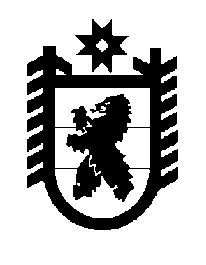 Российская Федерация Республика Карелия    ПРАВИТЕЛЬСТВО РЕСПУБЛИКИ КАРЕЛИЯПОСТАНОВЛЕНИЕот 25 июля 2016 года № 274-Пг. Петрозаводск О внесении изменения в постановление Правительства Республики Карелия от 20 июня 2014 года № 197-П Правительство Республики Карелия п о с т а н о в л я е т:Внести в государственную программу Республики Карелия «Развитие транспортной системы в Республике Карелия на 2014-2020 годы», утвержденную постановлением Правительства Республики Карелия 
от 20 июня 2014 года № 197-П «Об утверждении государственной программы Республики Карелия «Развитие транспортной системы в Республике Карелия на 2014-2020 годы» (Собрание законодательства Республики Карелия, 2014, № 6, ст. 1059; 2015, № 8, ст. 1524; Официальный интернет-портал правовой информации  (www.pravo.gov.ru), 12 мая 2016 года, № 1000201605120002), изменение, изложив ее в следующей редакции: «Утверждена постановлением ПравительстваРеспублики Карелияот 20 июня 2014 года № 197-П Государственная программа Республики Карелия«Развитие транспортной системы в Республике Карелия на 2014-2020 годы»ПАСПОРТгосударственной программы Республики Карелия«Развитие транспортной системы в Республике Карелия на 2014-2020 годы»ПАСПОРТподпрограммы 1 «Региональная целевая программа «Развитиедорожного хозяйства Республики Карелия на период до 2015 года» (в 2014-2015 годах), «Развитие дорожного хозяйства Республики Карелия» (в 2016-2020 годах)ПАСПОРТ подпрограммы 2 «Долгосрочная целевая программа «Повышение безопасности дорожного движения в Республике Карелия» на 2012-2015 годы» (в 2014-2015 годах), «Повышение безопасности дорожного движения в Республике Карелия» (в 2016-2020 годах)ПАСПОРТподпрограммы 3 «Развитие транспортного обслуживания населения»I. Приоритеты и цели государственной политики в сфере реализации государственной программы, основные цели и задачи государственной программыГосударственная политика Российской Федерации в сфере развития транспортной системы на долгосрочный период определена в Концепции долгосрочного социально-экономического развития Российской Федерации на период до 2020 года, утвержденной распоряжением Правительства Российской Федерации от 17 ноября 2008 года № 1662-р, в которой установлено, что для достижения цели создания условий повышения конкурентоспособности экономики и качества жизни населения необходимо обеспечить:увеличение пропускной способности опорной транспортной сети, ликвидацию разрывов и узких мест, в том числе путем строительства и реконструкции федеральных и региональных автомобильных дорог, комплексного развития транспортных узлов, поэтапной реконструкции и технического перевооружения объектов авиатранспортной (наземной) инфраструктуры в региональных и местных аэропортах, обновления парка воздушных судов;транспортное обеспечение комплексного освоения и развития территорий;формирование и распространение новых транспортных технологий, обеспечивающих повышение качества и доступности транспортных услуг, в том числе путем обеспечения современным информационно-техническим оснащением и системами навигации транспортных узлов и коммуникаций;комплексную безопасность и устойчивость функционирования транспортной системы, в том числе путем повышения транспортной безопасности и безопасности дорожного движения.Кроме того, приоритеты государственной политики в сфере развития транспортной системы отражены в государственной программе Российской Федерации «Развитие транспортной системы», утвержденной постановлением Правительства Российской Федерации от 15 апреля 
2014 года № 319.Приоритеты государственной политики в сфере реализации государственной программы также определены в следующих стратегических документах Республики Карелия:Стратегии социально-экономического развития Республики Карелия до 2020 года, утвержденной постановлением Законодательного Собрания Республики Карелия от 24 июня 2010 года № 1755-IV ЗС;Концепции социально-экономического развития Республики Карелия на период до 2017 года, одобренной распоряжением Правительства Республики Карелия от 30 октября 2012 года № 658р-П.В Концепции социально-экономического развития Республики Карелия на период до 2017 года, одобренной распоряжением Правительства Республики Карелия от 30 октября 2012 года № 658р-П, основными целями развития транспорта на перспективу определены:удовлетворение спроса потребителей качественными услугами пассажирского и грузового транспорта;обеспечение транспортной доступности населенных пунктов и производственных объектов;обеспечение пользователям транспортной системы комфортных и безопасных условий движения.Исходя из приоритетов развития транспортной системы, с учетом существующих проблем сформированы цель и задачи государственной программы.Целью государственной программы является развитие безопасной и эффективной транспортной инфраструктуры, обеспечивающей транспортную доступность населенных пунктов и производственных объектов, повышение доступности транспортных услуг для населения в Республике Карелия.Для достижения цели государственной программы необходимо решение следующих приоритетных задач:развитие и совершенствование сети автомобильных дорог общего пользования Республики Карелия, обеспечивающей безопасные и бесперебойные перевозки грузов и пассажиров, повышение мобильности населения, снижение транспортных издержек;создание в Республике Карелия условий для снижения количества погибших в результате дорожно-транспортных происшествий;развитие транспортного обслуживания населения автомобильным, железнодорожным, внутренним водным и воздушным транспортом в пригородном и межмуниципальном сообщении.Достижение цели государственной программы будет осуществляться путем решения трех задач в рамках отдельных подпрограмм.Сведения о показателях (индикаторах) государственной программы, подпрограмм государственной программы, долгосрочных целевых программ и их значение приведены в приложении 1 к государственной программе. Сведения о показателях (индикаторах) подпрограммы 1 государственной программы приведены в приложении 2 к государственной программе.Сведения о части показателей (индикаторов) государственной программы, подпрограмм государственной программы и их значениях в 2021 – 2022 годах приведены в приложении 3 к государственной программе.Информация об основных мероприятиях (мероприятиях), долгосрочных целевых программах, подпрограммах государственной программы приведена в приложении 4 к государственной программе.Сведения об основных мерах правового регулирования в сфере реализации государственной программы приведены в приложении 5 к государственной программе.Финансовое обеспечение реализации государственной программы за счет средств бюджета Республики Карелия приведено в приложении 6 к государственной программе.Финансовое обеспечение и прогнозная (справочная) оценка расходов бюджета Республики Карелия (с учетом средств федерального бюджета), бюджетов государственных внебюджетных фондов, бюджетов муниципальных образований и юридических лиц на реализацию целей государственной программы Республики Карелия приведены в приложении 7 к государственной программе.Финансовое обеспечение реализации отдельных мероприятий подпрограммы 3 «Развитие дорожного хозяйства Республики Карелия» государственной программы на 2021 – 2022 годы приведено в приложении 8 к государственной программе.Отчет о достижении целевых показателей программы субъекта Российской Федерации – государственной программы Республики Карелия «Развитие транспортной системы в Республике Карелия на 2014-2020 годы» в сфере дорожного хозяйства за 20__ год приведен в приложении 9 к государственной программе.Отчет о расходах на реализацию программы субъекта Российской Федерации – государственной программы Республики Карелия «Развитие транспортной системы в Республике Карелия на 2014-2020 годы» за счет средств Федерального дорожного фонда, Дорожного фонда Республики Карелия и муниципальных дорожных фондов за 20__ год приведен в приложении 10 к государственной программе.Сведения об объемах ввода в эксплуатацию после строительства и реконструкции автомобильных дорог общего пользования регионального или межмуниципального значения и местного значения в период 
2003 – 2012 годов приведены в приложении 11 к государственной программе.Перечень бюджетных инвестиций в объекты государственной и муниципальной собственности приведен в приложении 12 к государственной программе.Сведения о проектах, направленных на развитие и увеличение пропускной способности сети автомобильных дорог общего пользования регионального или межмуниципального значения, осуществляемых в рамках государственной программы, приведены в приложении 13 к государственной программе.Сведения о привлечении средств муниципальных дорожных фондов к реализации государственной программы приведены в приложении 14 к государственной программе.II. Методика расчета и условия предоставления субсидий из бюджета Республики Карелия местным бюджетам на реализацию муниципальных программ, направленных на достижение целей, соответствующих целям государственной программы Субсидии предоставляются бюджетам муниципальных образований в целях софинансирования расходных обязательств муниципальных образований по осуществлению дорожной деятельности в отношении автомобильных дорог общего пользования местного значения.Субсидии на реализацию мероприятий по повышению безопасности дорожного движения. Субсидии предоставляются бюджетам муниципальных образований в рамках реализации мероприятий подпрограммы 2 «Долгосрочная целевая программа «Повышение безопасности дорожного движения в Республике Карелия» на 2012-2015 годы» (в 2014-2015 годах), «Повышение безопасности дорожного движения в Республике Карелия» (в 2016-2020 годах)» в целях софинансирования расходных обязательств муниципальных образований по оборудованию нерегулируемых пешеходных переходов современными техническими средствами организации дорожного движения.Распределение субсидий между бюджетами муниципальных образований осуществляется по следующей методике:Спешi = Спеш x (П1i + П2i +... Пni) // SUM (П1i + П2i +... Пni), где:Спешi - объем субсидии бюджету соответствующего (i) муниципального образования;Спеш - общий объем субсидий бюджетам муниципальных образований, утвержденный законом Республики Карелия о бюджете Республики Карелия на очередной финансовый год и плановый период;П1i, П2i ... Пni - стоимость работ по оборудованию переходов, перечень которых согласован с Управлением ГИБДД Министерства внутренних дел по Республике Карелия, на территории соответствующего (i) муниципального образования.Доля средств бюджета муниципального образования, подлежащая направлению на финансовое обеспечение расходного обязательства по повышению безопасности дорожного движения, определяется как разница между стоимостью работ по оборудованию переходов, указанной в заявке органа местного самоуправления муниципального образования, и объемом субсидии бюджету соответствующего муниципального образования.2. Субсидии на содержание и ремонт дорог местного значения предоставляются бюджетам муниципальных образований в рамках реализации мероприятий подпрограммы 1 «Региональная целевая программа «Развитие дорожного хозяйства Республики Карелия на период до 2015 года» (в 2014-2015 годах), «Развитие дорожного хозяйства Республики Карелия» 
(в 2016-2020 годах) в целях софинансирования расходных обязательств муниципальных образований по осуществлению дорожной деятельности в отношении автомобильных дорог местного значения.Доля средств местного бюджета, подлежащая направлению на финансовое обеспечение расходного обязательства по решению вопросов местного значения в сфере осуществления дорожной деятельности, составляет:не менее 5 процентов для муниципальных районов, городских и сельских поселений, являющихся получателями дотаций из бюджетов бюджетной системы Российской Федерации;не менее 10 процентов для муниципальных районов, городских и сельских поселений, не являющихся получателями дотаций из бюджетов бюджетной системы Российской Федерации;не менее 50 процентов для городских округов, а также для муниципальных районов, если отношение уровня расчетной бюджетной обеспеченности соответствующего муниципального района к среднему уровню расчетной бюджетной обеспеченности по городским округам и муниципальным районам составляет более 1,5.Приложение 1к государственной программеСведения о показателях (индикаторах) государственной программы, подпрограмм государственной программы, долгосрочных целевых программ и их значениях1 Показатели (индикаторы) включены справочно во исполнение Методических рекомендаций по разработке (корректировке) региональных программ субъектов Российской Федерации в сфере дорожного хозяйства, направленных Министерством транспорта Российской Федерации.2  В 2014 году автомобильная дорога «Вологда – Медвежьегорск» передана в федеральную собственность (242 км), в 2015 году автомобильные дороги «Подъезд к г. Петрозаводску» и «Подъезд к аэропорту «Петрозаводск» также переданы в федеральную собственность (14 км). 3 Достижение данных показателей обеспечивается путем субсидирования из бюджета Республики Карелия осуществления пассажирских перевозок железнодорожным транспортом. Существенное снижение с 2015 года значения показателя – количества пригородных маршрутов перевозки пассажиров железнодорожным транспортом компенсируется увеличением с 2015 года значения показателя – количества регулярных автобусных маршрутов в пригородном и межмуниципальном сообщении на территории Республики Карелия.4 Достижение данных показателей обеспечивается путем субсидирования из бюджета Республики Карелия осуществления пассажирских перевозок.Приложение 2 к государственной программеСведения о показателях (индикаторах) подпрограммы 1 государственной программы11 Сведения включены во исполнение Методических рекомендаций по разработке (корректировке) региональных программ субъектов Российской Федерации в сфере дорожного хозяйства, направленных Министерством транспорта Российской Федерации. Сведения включены справочно, объемы средств муниципальных дорожных фондов не учитываются в финансовом обеспечении государственной программы.Приложение 3к государственной программеСведения о части показателей (индикаторов) государственной программы, подпрограмм государственной программы  и их значениях в 2021-2022 годах11 Сведения включены справочно во исполнение Методических рекомендаций по разработке (корректировке) региональных программ субъектов Российской Федерации в сфере дорожного хозяйства, направленных Министерством транспорта Российской Федерации.2 Показатели (индикаторы) включены во исполнение Методических рекомендаций по разработке (корректировке) региональных программ субъектов Российской Федерации в сфере дорожного хозяйства, направленных Министерством транспорта Российской Федерации.Приложение 4к государственной программеИнформация об основных мероприятиях (мероприятиях), долгосрочных целевых программах, подпрограммах государственной программыПриложение 5к государственной программеСведения об основных мерах правового регулирования в сфере реализации государственной программыПриложение 6к государственной программеФинансовое обеспечение реализации государственной программыза счет средств бюджета Республики Карелия (тыс. руб.)1 Представленные расходы и коды бюджетной классификации подлежат ежегодному уточнению при формировании бюджета Республики Карелия на очередной финансовый год. 2В финансовом обеспечении реализации мероприятия «строительство путепровода через железнодорожные пути в створе ул. Гоголя в 
г. Петрозаводске» не учтены планируемые к поступлению из федерального бюджета средства на реализацию мероприятий по достижению целевых показателей региональных программ в сфере дорожного хозяйства, предусматривающих мероприятия по строительству, реконструкции, капитальному ремонту и ремонту уникальных искусственных дорожных сооружений, в 2016-2017 годах в сумме 990000,00 тыс. рублей и софинансирование указанного проекта за счет средств бюджета Петрозаводского городского округа в размере 55000,0 тыс. рублей.3 С учетом дополнительных поступлений в бюджет Республики Карелия штрафов за административные правонарушения в области дорожного движения, выявленные при помощи автоматизированной системы фото- и видеофиксации нарушений Правил дорожного движения Российской Федерации.4 В том числе предусмотрено средств на капитальный ремонт здания Дома офицеров г. Петрозаводске в сумме 87 600,0 тыс. рублей.Приложение 7к государственной программеФинансовое обеспечение и прогнозная (справочная) оценка расходов бюджета Республики Карелия (с учетом средств федерального бюджета), бюджетов государственных внебюджетных фондов, бюджетов муниципальных образований и юридических лиц на реализацию целей государственной программы Республики Карелия 1 В финансовом обеспечении реализации мероприятия «строительство путепровода через железнодорожные пути в створе ул. Гоголя в                     г. Петрозаводске» не учтены планируемые к поступлению из федерального бюджета средства на реализацию мероприятий по достижению целевых показателей региональных программ в сфере дорожного хозяйства, предусматривающих мероприятия по строительству, реконструкции, капитальному ремонту и ремонту уникальных искусственных дорожных сооружений, в 2016-2017 годах в сумме 990000,00 тыс. рублей и софинансирование указанного проекта за счет средств бюджета Петрозаводского городского округа в размере 55000,0 тыс. рублей.Приложение 8к государственной программеФинансовое обеспечение реализации отдельных мероприятий подпрограммы 3 «Развитие дорожного хозяйства Республики Карелия» государственной программы на 2021-2022 годы (тыс. руб.) 11Сведения включены справочно во исполнение Методических рекомендаций по разработке (корректировке) региональных программ субъектов Российской Федерации в сфере дорожного хозяйства, направленных Министерством транспорта Российской Федерации.2 Представленные расходы подлежат ежегодному уточнению при формировании бюджета Республики Карелия на очередной финансовый год и плановый период. Приложение 9к государственной программеОтчето достижении целевых показателей программы субъекта Российской Федерации –государственной программы Республики Карелия «Развитие транспортной системы в Республике Карелия 
на 2014-2020 годы» в сфере дорожного хозяйства1 за 20__ год1 Форма отчета включена во исполнение Методических рекомендаций по разработке (корректировке) региональных программ субъектов Российской Федерации в сфере дорожного хозяйства, направленных Министерством транспорта Российской Федерации.Приложение 10к государственной программеОтчето расходах на реализацию программы субъекта Российской Федерации –государственной программы Республики Карелия «Развитие транспортной системы в Республике Карелия 
на 2014-2020 годы» за счет средств Федерального дорожного фонда, Дорожного фонда Республики Карелия и муниципальных дорожных фондов за 20__ год (тыс. руб.)11Форма отчета включена во исполнение Методических рекомендаций по разработке (корректировке) региональных программ субъектов Российской Федерации в сфере дорожного хозяйства, направленных Министерством транспорта Российской Федерации.2 Указывается объем средств муниципальных дорожных фондов без учета межбюджетных трансфертов.                                          Приложение 11к государственной программеСведения об объемах ввода в эксплуатацию после строительства и реконструкции автомобильных дорог общего пользования регионального или межмуниципального значения и местного значения в период 2003-2012 годов11 Сведения включены справочно во исполнение Методических рекомендаций по разработке (корректировке) региональных программ субъектов Российской Федерации в сфере дорожного хозяйства, направленных Министерством транспорта Российской Федерации.Приложение 12к государственной программеПеречень бюджетных инвестиций в объекты государственной и муниципальной собственности11 Сведения включены справочно во исполнение Методических рекомендаций по разработке (корректировке) региональных программ субъектов Российской Федерации в сфере дорожного хозяйства, направленных Министерством транспорта Российской Федерации.2В финансовом обеспечении реализации государственной программы не учтено планируемое предоставление субсидий из федерального бюджета в размере 6491200,00 тыс. рублей в 2017-2020 годах на реализацию данных проектов.Также в финансовом обеспечении реализации государственной программы не учтены расходы на строительство путепровода через железнодорожные пути в створе ул. Гоголя, г. Петрозаводск, за счет средств, планируемых к поступлению из федерального бюджета на реализацию мероприятий по достижению целевых показателей региональных программ в сфере дорожного хозяйства, предусматривающих мероприятия по строительству, реконструкции, капитальному ремонту и ремонту уникальных искусственных дорожных сооружений, в сумме 500000,00 тыс. рублей в 2016 году и не учтено софинансирование указанного проекта за счет средств бюджета Петрозаводского городского округа в размере 55000,0 тыс. рублей.Приложение 13к государственной программеСведения о проектах, направленных на развитие и увеличение пропускной способности сети автомобильных дорог общего пользования регионального или межмуниципального значения, осуществляемых в рамках государственной программы11061 Сведения включены справочно во исполнение Методических рекомендаций по разработке (корректировке) региональных программ субъектов Российской Федерации в сфере дорожного хозяйства, направленных Министерством транспорта Российской Федерации.107Приложение 14к государственной программеСведения о привлечении средств муниципальных дорожных фондов к реализации государственной программы 11 Сведения включены во исполнение Методических рекомендаций по разработке (корректировке) региональных программ субъектов Российской Федерации в сфере дорожного хозяйства, направленных Министерством транспорта Российской Федерации. Сведения включены справочно, объемы средств муниципальных дорожных фондов не учитываются в финансовом обеспечении государственной программы, за исключением средств в сумме 67940,00 тыс. рублей, учтенных в финансовым обеспечении реализации государственной программы как средства бюджетов муниципальных образований в объемах, требуемых для выполнения условий о софинансировании предоставления субсидий из Дорожного фонда Республики Карелия бюджетам муниципальных образований на выполнение в 2015-2020 годах мероприятий, предусмотренных подпрограммами 1 и 2 государственной программы, в отношении автомобильных дорог общего пользования местного значения.».                              Глава                    Республики Карелия                                                                                                             А.П. ХудилайненОтветственный исполнительгосударственной программы   Государственный комитет Республики Карелия по дорожному хозяйству, транспорту и связиСоисполнители государственной программыотсутствуютУчастники государственной программыМинистерство образования Республики Карелия,Государственный комитет Республики Карелия по обеспечению жизнедеятельности и безопасности населения,Министерство строительства, жилищно-коммунального хозяйства и энергетики Республики КарелияПодпрограммы государственной программыподпрограмма 1 «Региональная целевая программа «Развитие дорожного хозяйства Республики Карелия на период до 2015 года» (в 2014-2015 годах), «Развитие дорожного хозяйства Республики Карелия» (в 2016-2020 годах);подпрограмма 2 «Долгосрочная целевая программа «Повышение безопасности дорожного движения в Республике Карелия» на 2012-2015 годы» (в 2014-2015 годах), «Повышение безопасности дорожного движения в Республике Карелия» (в 2016-2020 годах);подпрограмма 3 «Развитие транспортного обслуживания населения» Цель государственной программы  развитие безопасной и эффективной транспортной инфраструктуры, обеспечивающей транспортную доступность населенных пунктов и производственных объектов, повышение доступности транспортных услуг для населения в Республике КарелияЗадачи государственнойпрограммы  1) развитие и совершенствование сети автомобильных дорог общего пользования Республики Карелия, обеспечивающей безопасные и бесперебойные перевозки грузов и пассажиров,  повышение мобильности населения, снижение транспортных издержек;2) создание в Республике Карелия условий для снижения количества погибших в результате дорожно-транспортных происшествий;3) развитие транспортного обслуживания населения автомобильным, железнодорожным, внутренним водным и воздушным транспортом 
в пригородном и межмуниципальном сообщенииЦелевые индикаторы и показатели результатов государственной программы 1) плотность сети автомобильных дорог общего пользования регионального или межмуниципального значения и местного значения, соответствующих нормативным требованиям к транспортно-эксплуатационным показателям (м на кв. км);2) протяженность автомобильных дорог общего пользования регионального или межмуниципального значения (км);3) протяженность автомобильных дорог общего пользования местного значения (км);4) общая протяженность автомобильных дорог общего пользования регионального или межмуниципального значения и местного значения (км);5) прирост протяженности автомобильных дорог  общего пользования регионального или межмуниципального значения в результате строительства новых автомобильных дорог (км);6) прирост протяженности автомобильных дорог общего пользования местного значения в результате строительства новых автомобильных дорог (км);7) общий прирост протяженности автомобильных дорог общего пользования регионального или межмуниципального значения и местного значения в результате строительства новых автомобильных дорог (км);8) прирост протяженности автомобильных дорог  общего пользования регионального или межмуниципального значения, соответствующих нормативным требованиям к транспортно-эксплуатационным показателям, в результате реконструкции автомобильных дорог (км);9)  прирост протяженности автомобильных дорог общего пользования местного значения, соответствующих нормативным требованиям 
к транспортно-эксплуатационным показателям, в результате реконструкции автомобильных дорог (км);10) общий прирост протяженности автомобильных дорог общего пользования регионального или межмуниципального значения и местного значения, соответствующих нормативным требованиям к транспортно-эксплуатационным показателям, в результате реконструкции автомобильных дорог (км);11) прирост протяженности автомобильных дорог общего пользования регионального или межмуниципального значения, соответствующих нормативным требованиям к транспортно-эксплуатационным показателям, в результате капитального ремонта и ремонта автомобильных дорог (км);12) прирост протяженности автомобильных дорог общего пользования местного значения, соответствующих нормативным требованиям к транспортно-эксплуатационным показателям, в результате капитального ремонта и ремонта автомобильных дорог (км);13) общий прирост протяженности автомобильных дорог общего пользования регионального или межмуниципального значения и местного значения, соответствующих нормативным требованиям к транспортно-эксплуатационным показателям, в результате капитального ремонта и ремонта автомобильных дорог (км);14) сокращение числа погибших в результате дорожно-транспортных происшествий в год (процентов к уровню предыдущего года);15) количество перевезенных пассажиров в год всеми видами транспорта (железнодорожный, автобусный, внутренний водный, воздушный) 
(тыс. человек);16) рост количества перевезенных пассажиров 
в год всеми видами транспорта (железнодорожный, автобусный, внутренний водный, воздушный) (процентов к уровню предыдущего года)17) доля протяженности автомобильных дорог общего пользования регионального или межмуниципального значения, не отвечающих нормативным требованиям, в общей протяженности автомобильных дорог общего пользования регионального или межмуниципального значения (процентов);18) протяженность автомобильных дорог общего пользования регионального или межмуниципального значения, соответствующих нормативным требованиям к транспортно-эксплуатационным показателям (км);19) увеличение протяженности автомобильных дорог общего пользования регионального или межмуниципального значения, соответствующих нормативным требованиям к транспортно-эксплуатационным показателям (процентов к уровню предыдущего года);20) число погибших в результате дорожно-транспортных происшествий (человек);    21) социальный риск (число погибших 
в результате дорожно-транспортных происшествий 
в год на 100 тыс. человек населения) (человек на 
100 тыс. человек населения);22) транспортный риск (число погибших 
в результате дорожно-транспортных происшествий 
в год на 10 тыс. транспортных средств, зарегистрированных в Республике Карелия) (человек на 10 тыс. транспортных средств);23) снижение общего количества дорожно-транспортных происшествий (процентов);24) количество регулярных маршрутов всех видов транспорта в пригородном и межмуниципальном сообщении (единиц);25) рост количества регулярных маршрутов всех видов транспорта в пригородном и межмуниципальном сообщении (процентов к уровню предыдущего года)Этапы и сроки реализации         
государственной программы   2014 – 2020 годы, этапы не выделяютсяОбъем финансового обеспечениягосударственной программы объем бюджетных ассигнований на реализацию государственной программы составляет, тыс. рублей:Ожидаемые конечные результаты реализациигосударственной программыв количественном (относительном) выражении:1) увеличение плотности сети автомобильных дорог общего пользования регионального или межмуниципального значения и местного значения, соответствующих нормативным требованиям к транспортно-эксплуатационным показателям, к концу 2020 года по сравнению с 2012 годом на 4,68 м на кв. км, или на 35 процентов;2) сокращение числа погибших в результате дорожно-транспортных происшествий в год к 
2020 году по сравнению с 2012 годом на 
27,3 процента;3) количество перевезенных пассажиров всеми видами транспорта (железнодорожный, автобусный, внутренний водный, воздушный) за период реализации государственной программы – 
72470,7 тыс. человек;4) рост количества перевезенных пассажиров в год всеми видами транспорта (железнодорожный, автобусный, внутренний водный, воздушный) к 
2020 году по сравнению с 2012 годом на 5 процентов.В количественном выражении:1) обеспечение бесперебойного, безопасного движения автомобильного транспорта по всей сети автомобильных дорог общего пользования регионального или межмуниципального значения в период реализации государственной программы;2) обеспечение регулярного сообщения между всеми городами, районами в Республике Карелия и  городом Петрозаводском в период реализации государственной программыОтветственный исполнитель подпрограммы   Государственный комитет Республики Карелия по дорожному хозяйству, транспорту и связиУчастники подпрограммыотсутствуютПрограммно-целевые инструменты подпрограммыотсутствуютЦель подпрограммы  развитие и совершенствование сети автомобильных дорог общего пользования Республики Карелия, обеспечивающей безопасные и бесперебойные перевозки грузов и пассажиров, повышение мобильности населения, снижение транспортных издержекЗадачи  подпрограммы  1) повышение показателей транспортно-эксплуатационного состояния автомобильных дорог общего пользования регионального или межмуниципального значения Республики Карелия;2) сокращение протяженности автомобильных дорог и количества искусственных сооружений на автомобильных дорогах общего пользования регионального или межмуниципального значения Республики Карелия, находящихся в неудовлетворительном состоянииЦелевые индикаторы и показатели результатовподпрограммы1) доля протяженности автомобильных дорог общего пользования регионального или межмуниципального значения, не отвечающих нормативным требованиям, в общей протяженности автомобильных дорог общего пользования регионального или межмуниципального значения (процентов);2) доля протяженности автомобильных дорог общего пользования регионального или межмуниципального значения, соответствующих нормативным требованиям к транспортно-эксплуатационным показателям, в общей протяженности автомобильных дорог общего пользования регионального или межмуниципального значения (процентов);3) доля протяженности автомобильных дорог общего пользования местного значения, соответствующих нормативным требованиям к транспортно-эксплуатационным показателям, в общей протяженности автомобильных дорог общего пользования местного значения (процентов);4) доля протяженности автомобильных дорог общего пользования регионального или межмуниципального и местного значения, соответствующих нормативным требованиям к транспортно-эксплуатационным показателям, в общей протяженности автомобильных дорог общего пользования регионального или межмуниципального и местного значения (процентов);5) протяженность автомобильных дорог общего пользования регионального или межмуниципального значения, соответствующих нормативным требованиям к транспортно-эксплуатационным показателям (км);6) увеличение протяженности автомобильных дорог общего пользования регионального или межмуниципального значения, соответствующих нормативным требованиям к транспортно-эксплуатационным показателям (процентов к уровню предыдущего года);7) протяженность автомобильных дорог общего пользования местного значения, соответствующих нормативным требованиям к транспортно-эксплуатационным показателям (км);8) общая протяженность автомобильных дорог общего пользования регионального или межмуниципального значения и местного значения, соответствующих нормативным требованиям к транспортно-эксплуатационным показателям (км);9) протяженность отремонтированных автомобильных дорог общего пользования регионального или межмуниципального значения (км);10) количество водопропускных труб, расположенных на автомобильных дорогах общего пользования регионального или межмуниципального значения, находящихся в неудовлетворительном состоянии (единиц);11) количество мостовых сооружений, расположенных на автомобильных дорогах общего пользования регионального или межмуниципального значения, находящихся в неудовлетворительном состоянии (единиц);12) ликвидация дефектов дорожного покрытия в рамках осуществления работ по ремонту и содержанию автомобильных дорог и (или) улично-дорожной сети (тыс. кв. м);13) протяженность построенных и реконструированных автомобильных дорог общего пользования регионального или межмуниципального значения (км);14) протяженность построенных и реконструированных автомобильных дорог общего пользования местного значения;15) общая протяженность построенных и реконструированных автомобильных дорог общего пользования регионального или межмуниципального значения и местного значения (км);16) количество некапитальных мостовых сооружений, расположенных на автомобильных дорогах общего пользования регионального или межмуниципального значения (единиц);17) доля дорожно-транспортных происшествий при неблагоприятных дорожных условиях от общего количества дорожно-транспортных происшествий на сети автомобильных дорог общего пользования регионального или межмуниципального значения (процентов)Этапы и сроки реализацииподпрограммы2014 – 2020 годы, этапы не выделяютсяОбъемы финансового обеспеченияподпрограммыобъем бюджетных ассигнований на реализацию подпрограммы 1 составляет, тыс. рублей:Ожидаемые конечные  результатыреализации подпрограммы1) снижение доли протяженности автомобильных дорог общего пользования регионального или межмуниципального значения, не отвечающих нормативным требованиям, в общей протяженности автомобильных дорог общего пользования регионального или межмуниципального значения к концу 2020 года до 61 процента, или по сравнению 
с 2012 годом на 12 процентных пунктов;2) протяженность автомобильных дорог общего пользования регионального или межмуниципального значения, соответствующих нормативным требованиям к транспортно-эксплуатационным показателям, к концу 2020 года составит 2562 км;3) увеличение протяженности автомобильных дорог общего пользования регионального или межмуниципального значения, соответствующих нормативным требованиям к транспортно-эксплуатационным показателям, к концу 2020 года по сравнению с 2012 годом на 738 км, или на 
40 процентов;4) сокращение количества некапитальных мостовых сооружений, расположенных на автомобильных дорогах общего пользования регионального или межмуниципального значения, к концу 2020 года до 208 единиц, или по сравнению 
с 2012 годом на 27 единиц;5) сокращение количества мостовых сооружений, расположенных на автомобильных дорогах общего пользования регионального или межмуниципального значения, находящихся в неудовлетворительном состоянии, к концу 2020 года до 5 единиц, или по сравнению с 2012 годом на 46 единиц;6) сокращение количества водопропускных труб, расположенных на автомобильных дорогах общего пользования регионального или межмуниципального значения, находящихся в неудовлетворительном состоянии, к концу 2020 года до 749 единиц, или по сравнению с 2012 годом на 50 единиц;7) осуществление строительства и реконструкции автомобильных дорог общего пользования регионального или межмуниципального значения общей протяженностью 135,5 км;8) осуществление капитального ремонта и ремонта автомобильных дорог общего пользования регионального или межмуниципального значения общей протяженностью 410 км;9) снижение доли дорожно-транспортных происшествий при неблагоприятных дорожных условиях от общего количества дорожно-транспортных происшествий на сети автомобильных дорог общего пользования регионального или межмуниципального значения к концу 2020 года до 
24 процентов, или по сравнению с 2012 годом на 10  процентных  пунктовОтветственный исполнитель подпрограммы   Государственный комитет Республики Карелия по дорожному хозяйству, транспорту и связиУчастники подпрограммыМинистерство образования Республики Карелия,Государственный комитет Республики Карелия по обеспечению жизнедеятельности и безопасности населенияПрограммно-целевые инструменты подпрограммыотсутствуют Цель подпрограммы  создание в Республике Карелия условий для снижения количества погибших в результате дорожно-транспортных происшествийЗадачи  подпрограммы  1) совершенствование организации дорожного движения и повышение эффективности деятельности по оказанию помощи лицам, пострадавшим в результате дорожно-транспортных происшествий;2) повышение безопасности дорожного движенияЦелевые индикаторы и показатели результатов подпрограммы1) число погибших в результате дорожно-транспортных происшествий (человек);    2) социальный риск (число погибших в результате дорожно-транспортных происшествий в год на 
100 тыс. человек населения) (человек на 100 тыс. человек населения);3) транспортный риск (число погибших в результате дорожно-транспортных происшествий в год на 10 тыс. транспортных средств, зарегистрированных в Республике Карелия) (человек на 10 тыс. транспортных средств);4) доля пешеходных переходов, оборудованных современными техническими средствами организации дорожного движения, в общем количестве пешеходных переходов (процентов);5) доля участков автомобильных дорог общего пользования регионального или межмуниципального значения – мест концентрации дорожно-транспортных происшествий, на которых выполнены мероприятия по снижению аварийности, в общем количестве участков автомобильных дорог общего пользования регионального или межмуниципального значения – мест концентрации дорожно-транспортных происшествий (процентов);6) доля подразделений противопожарной службы    
Республики Карелия, обеспеченных гидравлическим аварийно-спасательным инструментом для оказания помощи пострадавшим в результате дорожно-транспортных происшествий, в общем количестве подразделений противопожарной службы    
Республики Карелия (процентов);              7) снижение общего количества дорожно-транспортных происшествий (процентов);8) доля обучающихся первых классов общеобразовательных организаций в Республике Карелия, обеспеченных световозвращающими приспособлениями, в общем количестве обучающихся первых классов общеобразовательных организаций в Республике Карелия (процентов);9) число несовершеннолетних, пострадавших в результате дорожно-транспортных происшествий по причине нарушения ими Правил дорожного движения (человек)Этапы и сроки реализацииПодпрограммы2014 – 2020 годы, этапы не выделяютсяОбъемы финансового обеспеченияподпрограммыобъем бюджетных ассигнований на реализацию подпрограммы 2 составляет, тыс. рублей:Ожидаемые конечные результатыреализации подпрограммы1) сокращение числа погибших в результате дорожно-транспортных происшествий в год к 
2020 году по сравнению с 2012 годом на 
27,3 процента;2) снижение социального риска (числа погибших в результате дорожно-транспортных происшествий в год на 100 тыс. человек населения) к 2020 году до 
13,8 (человек на 100 человек населения), или по сравнению с 2012 годом на 20 процентов;3) снижение транспортного риска (числа погибших в результате дорожно-транспортных происшествий в год на 10 тыс. транспортных средств, зарегистрированных в Республике Карелия) 
к 2020 году до 3,49 (человек на 10 тыс. транспортных средств), или по сравнению с 2012 годом 
на 20 процентов;4) рост доли пешеходных переходов, оборудованных современными техническими средствами организации дорожного движения, в общем количестве пешеходных переходов к 2020 году до 100 процентов, или по сравнению с 2012 годом 
на 95 процентных  пунктов;5) рост доли участков автомобильных дорог общего пользования регионального или межмуниципального значения – мест концентрации дорожно-транспортных происшествий, на которых выполнены мероприятия по снижению аварийности, в общем количестве участков автомобильных дорог общего пользования регионального или межмуниципального значения – мест концентрации дорожно-транспортных происшествий к концу 2020 года до 100 процентов, или по сравнению с 2012 годом на 65 процентных пунктов;6) снижение общего количества дорожно-транспортных происшествий к концу 2020 года 
на 20 процентов по сравнению с 2016 годом;7) рост доли подразделений противопожарной службы Республики Карелия, обеспеченных гидравлическим аварийно-спасательным инструментом для оказания  помощи пострадавшим в результате дорожно-транспортных происшествий, в общем количестве подразделений противопожарной службы    Республики Карелия к концу 2020 года до 100 процентов или по сравнению с 2012 годом 
на  89 процентных пунктов;8) сокращение числа несовершеннолетних, пострадавших в результате дорожно-транспортных происшествий  по причине нарушения ими Правил дорожного движения, в год к 2020 году до 19 человек или по сравнению с 2012 годом на 7 человек;9) увеличение доли обучающихся первых классов общеобразовательных организаций в Республике Карелия, обеспеченных световозвращающими приспособлениями, в общем количестве обучающихся первых классов общеобразовательных организаций в Республике Карелия к концу 2020 года до
100 процентов, или по сравнению с 2012 годом на 25 процентных пунктовОтветственный исполнитель подпрограммы   Государственный комитет Республики Карелия по дорожному хозяйству, транспорту и связиУчастники подпрограммыМинистерство строительства, жилищно-коммунального хозяйства и энергетики Республики КарелияПрограммно-целевые инструменты подпрограммыотсутствуют Цель подпрограммы  развитие транспортного обслуживания населения автомобильным, железнодорожным, внутренним водным и воздушным транспортом в пригородном и межмуниципальном сообщенииЗадачи  подпрограммы  1) обеспечение транспортного обслуживания населения по сформированным маршрутам;2) обеспечение функционирования и развития аэропортов и (или) аэродромов гражданской авиации, находящихся в собственности Республики Карелия;3) развитие и оптимизация сети маршрутов в пригородном и межмуниципальном сообщенииЦелевые индикаторы и показатели результатовподпрограммы1) количество регулярных маршрутов всех видов транспорта в пригородном и межмуниципальном сообщении (единиц);2) рост количества регулярных маршрутов всех видов транспорта в пригородном и межмуниципальном сообщении (процентов к уровню предыдущего года);3) количество перевезенных пассажиров в год всеми видами транспорта в пригородном и межмуниципальном сообщении с субсидированием части затрат, связанных с осуществлением пассажирских перевозок (человек);4) количество пригородных маршрутов перевозки пассажиров железнодорожным транспортом при зимнем графике движения поездов (единиц);5) количество пригородных маршрутов перевозки пассажиров железнодорожным транспортом при летнем графике движения поездов (единиц);6) количество регулярных маршрутов перевозки пассажиров внутренним водным транспортом (единиц);7) количество регулярных воздушных рейсов на межрегиональных линиях (единиц) (оборотных);8) количество регулярных маршрутов пассажирских перевозок воздушным транспортом на местных линиях (единиц);9) количество регулярных автобусных маршрутов в пригородном и межмуниципальном сообщении (единиц)Этапы и сроки реализацииподпрограммы2014 – 2020 годы, этапы не выделяютсяОбъемы финансового обеспеченияподпрограммыобъем бюджетных ассигнований на реализацию подпрограммы 3 составляет, тыс. рублей:Ожидаемые конечные  результатыреализации подпрограммы1) количество регулярных маршрутов всех видов транспорта в пригородном и межмуниципальном сообщении к 2020 году составит 160 единиц;2) рост количества регулярных маршрутов всех видов транспорта в пригородном и межмуниципальном сообщении к 2020 году по сравнению с 2012 годом на 10 процентов;3) рост количества регулярных автобусных маршрутов в пригородном и межмуниципальном сообщении к 2020 году до 148 единиц, или по сравнению с 2012 годом на 15 процентов; 4) сохранение пригородных маршрутов перевозки пассажиров железнодорожным транспортом при зимнем графике движения поездов в количестве 8 единиц;5) сохранение  пригородных маршрутов перевозки пассажиров железнодорожным транспортом при летнем графике движения поездов в количестве 8 единиц;6) сохранение на уровне 2012 года регулярных маршрутов  перевозки пассажиров внутренним водным транспортом «Петрозаводск – Сенная Губа – Великая Губа – Кижи – Петрозаводск», «Петрозаводск – Шала – Петрозаводск» в навигацию соответствующего года;7) сохранение на уровне 2012 года пассажирских перевозок воздушным транспортом на местных линиях по регулярному маршруту «Петрозаводск – Кижи – Сенная Губа – Петрозаводск» в период до открытия и после завершения навигации соответствующего года;8) количество перевезенных пассажиров всеми видами транспорта в пригородном и межмуниципальном сообщении с субсидированием части затрат, связанных с осуществлением пассажирских перевозок, за период реализации государственной программы – 3697,50 тыс. человек;9) сохранение на уровне 2012 года регулярных воздушных рейсов на межрегиональных линиях по маршруту «Петрозаводск – Москва – Петрозаводск» – в количестве 260 единиц (оборотных) в год№ 
п/пНаименованиецели (задачи)Целевойиндикатор               (показатель результата)(наименование)Единицаизмере-нияЕдиницаизмере-нияЗначения показателейЗначения показателейЗначения показателейЗначения показателейЗначения показателейЗначения показателейЗначения показателейЗначения показателейЗначения показателейЗначения показателейЗначения показателейЗначения показателейЗначения показателейЗначения показателейЗначения показателейЗначения показателейОтноше-ние значения показа-теля послед-него года реализа-ции програм-мы к отчетному№ 
п/пНаименованиецели (задачи)Целевойиндикатор               (показатель результата)(наименование)Единицаизмере-нияЕдиницаизмере-ния2012
год2012
год2013
год2013
год2014
год2014
год2015
год2015
год2016
год2016
год2017
год2017
год2018
год2018
год2019
год2020
годОтноше-ние значения показа-теля послед-него года реализа-ции програм-мы к отчетному1233445566778899101011121314Государственная программа Республики Карелия «Развитие транспортной системы в Республике Карелия на 2014-2020 годы»Государственная программа Республики Карелия «Развитие транспортной системы в Республике Карелия на 2014-2020 годы»Государственная программа Республики Карелия «Развитие транспортной системы в Республике Карелия на 2014-2020 годы»Государственная программа Республики Карелия «Развитие транспортной системы в Республике Карелия на 2014-2020 годы»Государственная программа Республики Карелия «Развитие транспортной системы в Республике Карелия на 2014-2020 годы»Государственная программа Республики Карелия «Развитие транспортной системы в Республике Карелия на 2014-2020 годы»Государственная программа Республики Карелия «Развитие транспортной системы в Республике Карелия на 2014-2020 годы»Государственная программа Республики Карелия «Развитие транспортной системы в Республике Карелия на 2014-2020 годы»Государственная программа Республики Карелия «Развитие транспортной системы в Республике Карелия на 2014-2020 годы»Государственная программа Республики Карелия «Развитие транспортной системы в Республике Карелия на 2014-2020 годы»Государственная программа Республики Карелия «Развитие транспортной системы в Республике Карелия на 2014-2020 годы»Государственная программа Республики Карелия «Развитие транспортной системы в Республике Карелия на 2014-2020 годы»Государственная программа Республики Карелия «Развитие транспортной системы в Республике Карелия на 2014-2020 годы»Государственная программа Республики Карелия «Развитие транспортной системы в Республике Карелия на 2014-2020 годы»Государственная программа Республики Карелия «Развитие транспортной системы в Республике Карелия на 2014-2020 годы»Государственная программа Республики Карелия «Развитие транспортной системы в Республике Карелия на 2014-2020 годы»Государственная программа Республики Карелия «Развитие транспортной системы в Республике Карелия на 2014-2020 годы»Государственная программа Республики Карелия «Развитие транспортной системы в Республике Карелия на 2014-2020 годы»Государственная программа Республики Карелия «Развитие транспортной системы в Республике Карелия на 2014-2020 годы»Государственная программа Республики Карелия «Развитие транспортной системы в Республике Карелия на 2014-2020 годы»Государственная программа Республики Карелия «Развитие транспортной системы в Республике Карелия на 2014-2020 годы»1.0.0.0.1Цель. Развитие безопа-сной и эффективной транспортной инфра-структуры, обеспечи-вающей транспортную доступность населен-ных пунктов и произ-водственных объектов, повышение доступнос-ти транспортных услуг для населения в Республике Карелияплотность сети автомо-бильных дорог общего пользования региональ-ного или межмуниципаль-ного значения и местного значения, соответствующих нормативным требованиям к транспортно-эксплуата-ционным показателям м на кв. кмм на кв. км13,2413,2413,2613,2613,8013,8013,9513,9514,3114,3115,0915,0915,8515,8516,7917,921,35(4,68 м на кв. км)1.0.0.0.2Цель. Развитие безопа-сной и эффективной транспортной инфра-структуры, обеспечи-вающей транспортную доступность населен-ных пунктов и произ-водственных объектов, повышение доступнос-ти транспортных услуг для населения в Республике Карелияпротяженность автомо-бильных дорог общего пользования региональ-ного или межмуници-пального значения 1кмкм6751,06751,06755,06755,06757,0 26757,0 26499,026499,026499,06499,06530,36530,36568,16568,16568,16568,1x12345678910111213141.0.0.0.3протяженность автомобиль-ных дорог общего пользо-вания местного значения1км2279,42713,62833,82860,02880,02900,02920,02940,02960,0x1.0.0.0.4общая протяженность автомобильных дорог общего пользования регионального или межмуниципального значения и местного значения1км9030,49468,69590,8 29375,09379,029430,39488,19508,19528,1x1.0.0.0.5прирост протяженности автомобильных дорог  общего пользования регионального или межмуниципального значения в результате строительства новых автомобильных дорог1км0,00,00,00,00,00,0037,80,00,0x(всего 37,8 км)1.0.0.0.6прирост протяженности автомобильных дорог общего пользования местного значения в результате строительства новых автомобильных дорог1км0,00,00,00,00,00,00,00,00,0x(всего 0,0 км)1.0.0.0.7общий прирост протя-женности автомобильных дорог общего пользования регионального или межмуниципального значения и местного значения в результате строительства новых автомобильных дорог1км0,00,00,00,00,00,037,80,00,0x(всего 37,8 км)12345678910111213141.0.0.0.8прирост протяженности автомобильных дорог  общего пользования регионального или межмуниципального значения, соответствую-щих нормативным требованиям к транспор-тно-эксплуатационным показателям, в результате реконструкции автомобильных дорог1км0,00,00,028,20,09,00,07,053,5x(всего 97,7 км)1.0.0.0.9прирост протяженности автомобильных дорог общего пользования местного значения, соответствующих нормативным требова-ниям к транспортно-эксплуатационным показателям, в результате реконструкции автомобильных дорог1км0,00,00,00,00,00,00,00,00,0x(всего 0,0 км)12345678910111213141.0.0.0.10общий прирост протя-женности автомобильных дорог общего пользования регионального или межмуниципального значения и местного значения, соответствующих нормативным требованиям к транспортно-эксплуата-ционным показателям, в результате реконструкции автомобильных дорог1км0,00,00,028,20,09,00,07,053,5x(всего 97,7 км)1.0.0.0.11прирост протяженности автомобильных дорог  общего пользования регионального или межмуниципального значения, соответст-вующих нормативным требованиям к тран-спортно-эксплуатационным показателям, в результате капитального ремонта и ремонта автомобильных дорог1км70,065,050,00,040,00,00,090,095,0Х(всего  410 км)12345678910111213141.0.0.0.12прирост протяженности автомобильных дорог общего пользования местного значения, соответствующих нормативным требованиям к транспортно-эксплуатационным показателям, в результате капитального ремонта и ремонта автомобильных дорог1км95,7126,940,631,030,030,030,030,030,0х(всего 221,6 км)1.0.0.0.13общий прирост протя-женности автомобильных дорог общего пользования регионального или межмуниципального значения и местного значения, соответствующих нормативным требованиям к транспортно-эксплуата-ционным показателям, в результате капитального ремонта и ремонта автомобильных дорог1км165,7191,990,631,070,030,030,0120,0125,0х(всего 631,6 км)1.0.0.0.14сокращение числа погибших в результате дорожно-транспортных происшествий в год  процентов к уровню предыду-щего года1079996979797979796x12345678910111213141.0.0.0.15количество перевезенных пассажиров в год всеми видами транспорта (железнодорожный, автобусный, внутренний водный, воздушный)тыс.человек10027,210097,410168,110229,110290,510352,210414,310476,810539,71,051.0.0.0.16рост количества переве-зенных пассажиров в год всеми видами транспорта (железнодорожный, автобусный, внутренний водный, воздушный)процентов к уровню предыдущего года146,2100,7100,7100,6100,6100,6100,6100,6100,6x1.0.0.1.1Задача 1. Развитие и совершенствование сети автомобильных дорог общего пользования Республики Карелия, обеспечивающей безопасные и бесперебойные перевозки грузов и пассажиров, повышение мобильности населения, снижение транспортных издержекдоля протяженности автомобильных дорог общего пользования регионального или межмуниципального значения, не отвечающих нормативным требованиям, в общей протяженности автомобильных дорог общего пользования регионального или межмуниципального значенияпроцентов73,073,071,071,070,068,066,064,061,0-12  
про-цен-тных
пунк-тов1.0.0.1.2Задача 1. Развитие и совершенствование сети автомобильных дорог общего пользования Республики Карелия, обеспечивающей безопасные и бесперебойные перевозки грузов и пассажиров, повышение мобильности населения, снижение транспортных издержекпротяженность автомо-бильных дорог общего пользования регионального или межмуниципального значения, соответствующих нормативным требованиям к транспортно-эксплуата-ционным показателямкм18241824188921889195020902223236525621,40(+ 725 км)12345678910111213141.0.0.1.3увеличение протяженности автомобильных дорог общего пользования регионального или межмуниципального значения, соответствую-щих нормативным требованиям к транс-портно-эксплуатационным показателямпроцентов к уровню предыду-щего годаx100,0103,52100,0103,2107,2106,8105,9108,3x1.0.0.2.1Задача 2. Создание в Республике Карелия условий для снижения количества погибших в результате дорожно-транспортных происшествий число погибших в результате дорожно-транспортных происшествий     человек110109989592898683800,7271.0.0.2.2Задача 2. Создание в Республике Карелия условий для снижения количества погибших в результате дорожно-транспортных происшествий социальный риск (число погибших в результате дорожно-транспортных происшествий в год на 100 тыс. человек  населения) человек
на 100 
тыс.   
человек населения17,216,214,814,414,5414,3614,1814,013,80,801.0.0.2.3Задача 2. Создание в Республике Карелия условий для снижения количества погибших в результате дорожно-транспортных происшествий транспортный риск  (число погибших в результате дорожно-транспортных происшествий  на 10 тыс. транспортных средств, зарегистрированных в Республике Карелия)человек на 10 тыс. транспорт-ных средств4,364,153,783,683,963,843,723,63,490,801.0.0.2.4Задача 2. Создание в Республике Карелия условий для снижения количества погибших в результате дорожно-транспортных происшествий снижение общего количества дорожно-транспортных происшествий процентов-----5101520х12345678910111213141.0.0.3.2рост количества регуляр-ных маршрутов всех видов транспорта в пригородном и межму-ниципальном сообщениипроцентов к уровню предыду-щего года100,0100,0100,7104,1100,7101,3101,3100,6101,3xПодпрограмма 1 «Региональная целевая программа «Развитие дорожного хозяйства Республики Карелия на период до 2015 года»  (в 2014-2015 годах), «Развитие дорожного хозяйства Республики Карелия» (в 2016-2020 годах)Подпрограмма 1 «Региональная целевая программа «Развитие дорожного хозяйства Республики Карелия на период до 2015 года»  (в 2014-2015 годах), «Развитие дорожного хозяйства Республики Карелия» (в 2016-2020 годах)Подпрограмма 1 «Региональная целевая программа «Развитие дорожного хозяйства Республики Карелия на период до 2015 года»  (в 2014-2015 годах), «Развитие дорожного хозяйства Республики Карелия» (в 2016-2020 годах)Подпрограмма 1 «Региональная целевая программа «Развитие дорожного хозяйства Республики Карелия на период до 2015 года»  (в 2014-2015 годах), «Развитие дорожного хозяйства Республики Карелия» (в 2016-2020 годах)Подпрограмма 1 «Региональная целевая программа «Развитие дорожного хозяйства Республики Карелия на период до 2015 года»  (в 2014-2015 годах), «Развитие дорожного хозяйства Республики Карелия» (в 2016-2020 годах)Подпрограмма 1 «Региональная целевая программа «Развитие дорожного хозяйства Республики Карелия на период до 2015 года»  (в 2014-2015 годах), «Развитие дорожного хозяйства Республики Карелия» (в 2016-2020 годах)Подпрограмма 1 «Региональная целевая программа «Развитие дорожного хозяйства Республики Карелия на период до 2015 года»  (в 2014-2015 годах), «Развитие дорожного хозяйства Республики Карелия» (в 2016-2020 годах)Подпрограмма 1 «Региональная целевая программа «Развитие дорожного хозяйства Республики Карелия на период до 2015 года»  (в 2014-2015 годах), «Развитие дорожного хозяйства Республики Карелия» (в 2016-2020 годах)Подпрограмма 1 «Региональная целевая программа «Развитие дорожного хозяйства Республики Карелия на период до 2015 года»  (в 2014-2015 годах), «Развитие дорожного хозяйства Республики Карелия» (в 2016-2020 годах)Подпрограмма 1 «Региональная целевая программа «Развитие дорожного хозяйства Республики Карелия на период до 2015 года»  (в 2014-2015 годах), «Развитие дорожного хозяйства Республики Карелия» (в 2016-2020 годах)Подпрограмма 1 «Региональная целевая программа «Развитие дорожного хозяйства Республики Карелия на период до 2015 года»  (в 2014-2015 годах), «Развитие дорожного хозяйства Республики Карелия» (в 2016-2020 годах)Подпрограмма 1 «Региональная целевая программа «Развитие дорожного хозяйства Республики Карелия на период до 2015 года»  (в 2014-2015 годах), «Развитие дорожного хозяйства Республики Карелия» (в 2016-2020 годах)Подпрограмма 1 «Региональная целевая программа «Развитие дорожного хозяйства Республики Карелия на период до 2015 года»  (в 2014-2015 годах), «Развитие дорожного хозяйства Республики Карелия» (в 2016-2020 годах)Подпрограмма 1 «Региональная целевая программа «Развитие дорожного хозяйства Республики Карелия на период до 2015 года»  (в 2014-2015 годах), «Развитие дорожного хозяйства Республики Карелия» (в 2016-2020 годах)1.1.1.0.1Цель. Развитие и совер-шенствование сети автомобильных дорог общего пользования Республики Карелия, обеспечивающей безо-пасные и бесперебойные перевозки грузов и пассажиров, повышение мобильности населения, снижение транспортных издержекдоля протяженности автомобильных дорог общего пользования регионального или межмуниципального значения, не отвечаю-щих нормативным требованиям, в общей протяженности автомо-бильных дорог общего пользования региональ-ного или межмуници-пального значенияпроцентов73,073,071,071,070,068,066,064,061,0-12  
процент-ных
пунктов1.1.1.0.2доля протяженности автомобильных дорог общего пользования регионального или межмуниципального значения, соответствующих нормативным требованиям к транспортно-эксплуатационным показателям, в общей протяженности автомо-бильных дорог общего пользования региональ-ного или межмуници-пального значенияпроцентов272729293032343639х12345678910111213141.1.1.0.3доля протяженности автомобильных дорог общего пользования местного значения, соответствующих нормативным требованиям к транспортно-эксплуатационным показателям, в общей протяженности автомо-бильных дорог общего пользования местного значенияпроцентов252121222222222323х1.1.1.0.4доля протяженности автомобильных дорог общего пользования регионального или межмуниципального и местного значения, соответствующих нормативным требованиям к транспортно-эксплуатационным показателям, в общей протяженности автомо-бильных дорог общего пользования региональ-ного или межмуници-пального и местного значенияпроцентов262526272729303234х12345678910111213141.1.1.0.5протяженность автомо-бильных дорог общего пользования региональ-ного или межмуници-пального значения, соот-ветствующих норматив-ным требованиям к транспортно-эксплуата-ционным показателямкм182418241889 21889195020902223236525621,40(+ 728 км)1.1.1.0.6увеличение протяжен-ности автомобильных дорог общего пользова-ния регионального или межмуниципального значения, соответствую-щих нормативным требованиям к тран-спортно-эксплуатацион-ным показателямпроцентов к уровню предыду-щего годаx100,0103,5 2100,0103,2107,2106,8105,9108,3x1.1.1.0.7протяженность автомо-бильных дорог общего пользования местного значения, соответствую-щих нормативным требованиям к тран-спортно-эксплуатацион-ным показателям1км5665706026296296306336726831,21(+ 117 км)1.1.1.0.8общая протяженность  автомобильных дорог общего пользования регионального или межмуниципального значения и местного значения, соответствую-щих нормативным требованиям к тран-спортно-эксплуатацион-ным показателям1км2390239424912518257927202856302532321,352(+ 842 км)1.1.1.1.1Задача 1. Повышение показателей транспортно-эксплуатационного состояния автомобильных дорог общего пользования регионального или межмуниципального значения Республики Карелияпротяженность отремон-тированных автомобиль-ных дорог общего пользования региональ-ного или межмуници-пального значениякм706550040009095x(всего 410 км)1.1.1.1.2количество водопро-пускных труб, располо-женных на автомобиль-ных дорогах общего пользования региональ-ного или межмуници-пального значения, находящихся в неудов-летворительном состоянииединиц7997997997997997887757627490,94(на 50 единиц)1.1.1.1.3количество мостовых сооружений, располо-женных на автомобиль-ных дорогах общего пользования региональ-ного или межмуници-пального значения, находящихся в неудов-летворительном состоянииединиц514642373225191250,10(на 46 единиц)1.1.1.1.4ликвидация дефектов дорожного покрытия в рамках осуществления работ по ремонту и содержанию автомобильных дорог и (или) улично-дорожной сети всего, в том числе:тыс. кв. м.----697,7----х     (всего 697,7 тыс. кв. м)Петрозаводский городской округтыс. кв. м----469,3----х     (всего 469,3 тыс. кв. м)1.1.1.2.1Задача 2. Сокращение протяженности автомобильных дорог и количества искусственных сооружений на автомобильных дорогах общего пользования регионального или межмуниципального значения Республики Карелия, находящихся в неудовлетворительном состояниипротяженность постро-енных и реконструиро-ванных автомобильных дорог общего пользова-ния регионального или межмуниципального значениякм20,00,00,028,20,09,037,87,053,5x(всего 135,5 км)1.1.1.2.2Задача 2. Сокращение протяженности автомобильных дорог и количества искусственных сооружений на автомобильных дорогах общего пользования регионального или межмуниципального значения Республики Карелия, находящихся в неудовлетворительном состояниипротяженность постро-енных и реконструиро-ванных автомобильных дорог общего пользова-ния местного значения1км0,00,00,00,00,00,00,00,00,0x(всего 0,0 км)1.1.1.2.3Задача 2. Сокращение протяженности автомобильных дорог и количества искусственных сооружений на автомобильных дорогах общего пользования регионального или межмуниципального значения Республики Карелия, находящихся в неудовлетворительном состоянииобщая протяженность построенных и реконст-руированных автомо-бильных дорог общего пользования региональ-ного или межмуници-пального значения и местного значения1км20,00,00,028,20,09,037,87,053,5x(всего 135,5 км)1.1.1.2.4Задача 2. Сокращение протяженности автомобильных дорог и количества искусственных сооружений на автомобильных дорогах общего пользования регионального или межмуниципального значения Республики Карелия, находящихся в неудовлетворительном состоянииколичество некапиталь-ных мостовых сооруже-ний, расположенных на автомобильных дорогах общего пользования регионального или межмуниципального значения единиц2352332232222202182162122080,89(на 27 единиц)1.1.1.2.5доля дорожно-тран-спортных происшествий при неблагоприятных дорожных условиях от общего количества дорожно-транспортных происшествий на сети автомобильных дорог общего пользования регионального или межмуниципального значения процентов343128282727262524-10  
процент-ных
пунктовПодпрограмма 2 «Долгосрочная целевая программа «Повышение безопасности дорожного движения в Республике Карелия» на 2012-2015 годы» (в 2014-2015 годах), «Повышение безопасности дорожного движения в Республике Карелия» (в 2016-2020 годах)Подпрограмма 2 «Долгосрочная целевая программа «Повышение безопасности дорожного движения в Республике Карелия» на 2012-2015 годы» (в 2014-2015 годах), «Повышение безопасности дорожного движения в Республике Карелия» (в 2016-2020 годах)Подпрограмма 2 «Долгосрочная целевая программа «Повышение безопасности дорожного движения в Республике Карелия» на 2012-2015 годы» (в 2014-2015 годах), «Повышение безопасности дорожного движения в Республике Карелия» (в 2016-2020 годах)Подпрограмма 2 «Долгосрочная целевая программа «Повышение безопасности дорожного движения в Республике Карелия» на 2012-2015 годы» (в 2014-2015 годах), «Повышение безопасности дорожного движения в Республике Карелия» (в 2016-2020 годах)Подпрограмма 2 «Долгосрочная целевая программа «Повышение безопасности дорожного движения в Республике Карелия» на 2012-2015 годы» (в 2014-2015 годах), «Повышение безопасности дорожного движения в Республике Карелия» (в 2016-2020 годах)Подпрограмма 2 «Долгосрочная целевая программа «Повышение безопасности дорожного движения в Республике Карелия» на 2012-2015 годы» (в 2014-2015 годах), «Повышение безопасности дорожного движения в Республике Карелия» (в 2016-2020 годах)Подпрограмма 2 «Долгосрочная целевая программа «Повышение безопасности дорожного движения в Республике Карелия» на 2012-2015 годы» (в 2014-2015 годах), «Повышение безопасности дорожного движения в Республике Карелия» (в 2016-2020 годах)Подпрограмма 2 «Долгосрочная целевая программа «Повышение безопасности дорожного движения в Республике Карелия» на 2012-2015 годы» (в 2014-2015 годах), «Повышение безопасности дорожного движения в Республике Карелия» (в 2016-2020 годах)Подпрограмма 2 «Долгосрочная целевая программа «Повышение безопасности дорожного движения в Республике Карелия» на 2012-2015 годы» (в 2014-2015 годах), «Повышение безопасности дорожного движения в Республике Карелия» (в 2016-2020 годах)Подпрограмма 2 «Долгосрочная целевая программа «Повышение безопасности дорожного движения в Республике Карелия» на 2012-2015 годы» (в 2014-2015 годах), «Повышение безопасности дорожного движения в Республике Карелия» (в 2016-2020 годах)Подпрограмма 2 «Долгосрочная целевая программа «Повышение безопасности дорожного движения в Республике Карелия» на 2012-2015 годы» (в 2014-2015 годах), «Повышение безопасности дорожного движения в Республике Карелия» (в 2016-2020 годах)Подпрограмма 2 «Долгосрочная целевая программа «Повышение безопасности дорожного движения в Республике Карелия» на 2012-2015 годы» (в 2014-2015 годах), «Повышение безопасности дорожного движения в Республике Карелия» (в 2016-2020 годах)Подпрограмма 2 «Долгосрочная целевая программа «Повышение безопасности дорожного движения в Республике Карелия» на 2012-2015 годы» (в 2014-2015 годах), «Повышение безопасности дорожного движения в Республике Карелия» (в 2016-2020 годах)Подпрограмма 2 «Долгосрочная целевая программа «Повышение безопасности дорожного движения в Республике Карелия» на 2012-2015 годы» (в 2014-2015 годах), «Повышение безопасности дорожного движения в Республике Карелия» (в 2016-2020 годах)1.2.1.0.1Цель. Создание в Республике Карелия условий для снижения количества погибших в результате дорожно-транспортных происшествий число погибших в результате дорожно-транспортных происшествий     человек110109989592898683800,7271.2.1.0.2Цель. Создание в Республике Карелия условий для снижения количества погибших в результате дорожно-транспортных происшествий социальный риск (число погибших в результате дорожно-транспортных происшествий в год на 100 тыс. человек  населения) человек
на 100 
тыс.   
человек населения17,216,214,814,4 14,5414,3614,1814,013,80,801.2.1.0.3Цель. Создание в Республике Карелия условий для снижения количества погибших в результате дорожно-транспортных происшествий транспортный риск  (число погибших в результате дорожно-транспортных проис-шествий  на 10 тыс. транспортных средств, зарегистрированных в Республике Карелия)человек на 10 тыс. транспорт-ных средств4,364,153,783,683,963,843,723,63,490,801.2.1.1.1Задача 1. Совершенствование организации дорожного движения и повышение эффективности деятельности по оказанию помощи лицам, пострадавшим в результате дорожно- транспортных происшествийдоля пешеходных    
переходов, оборудо-ванных современными техническими  средства-ми организации  дорож-ного движения, в общем количестве  пешеходных    
переходов  процентов510103045607590100+95  
процент-ных
пунктов1.2.1.1.2Задача 1. Совершенствование организации дорожного движения и повышение эффективности деятельности по оказанию помощи лицам, пострадавшим в результате дорожно- транспортных происшествийдоля участков автомо-бильных дорог общего пользования региональ-ного или межмуници-пального значения – мест концентрации дорожно-транспортных происшествий, на которых выполнены мероприятия по сниже-нию аварийности, в общем количестве  участков автомобильных дорог общего пользова-ния регионального или межмуниципального значения – мест концент-рации дорожно-тран-спортных происшествийпроцентов35505065809095100100+65  
процент-ных
пунктов1.2.1.1.3доля подразделений противопожарной службы    Республики Карелия, обеспеченных гидравлическим аварий-но-спасательным  
инструментом для оказания  помощи пострадавшим в резуль-тате дорожно-транспорт-ных происшествий, в общем количестве   подразделений противо-пожарной службы    
Республики Карелия        процентов1111111172,272,272,272,2100+89  
процент-ных
пунктов1.2.1.1.4снижение общего количества дорожно-транспортных происшествийпроцентов- ----5101520+20 процент-ных пунктов1.2.1.1.5доля обучающихся первых классов обще-образовательных организаций в Респуб-лике Карелия, обеспе-ченных световозвращаю-щими приспособления-ми, в общем количестве обучающихся первых классов общеобразова-тельных организаций в Республике Карелияпроцентов7580858590909595100+25  
процент-ных
пунктов1.2.1.2.1Задача 2. Повышение безопасности дорожного движениячисло несовершенно-летних, пострадавших в результате дорожно-транспортных происше-ствий  по причине нарушения ими Правил дорожного движениячеловек2624232322212120190,73(на 7 человек)Подпрограмма 3 «Развитие транспортного обслуживания населения»Подпрограмма 3 «Развитие транспортного обслуживания населения»Подпрограмма 3 «Развитие транспортного обслуживания населения»Подпрограмма 3 «Развитие транспортного обслуживания населения»Подпрограмма 3 «Развитие транспортного обслуживания населения»Подпрограмма 3 «Развитие транспортного обслуживания населения»Подпрограмма 3 «Развитие транспортного обслуживания населения»Подпрограмма 3 «Развитие транспортного обслуживания населения»Подпрограмма 3 «Развитие транспортного обслуживания населения»Подпрограмма 3 «Развитие транспортного обслуживания населения»Подпрограмма 3 «Развитие транспортного обслуживания населения»Подпрограмма 3 «Развитие транспортного обслуживания населения»Подпрограмма 3 «Развитие транспортного обслуживания населения»Подпрограмма 3 «Развитие транспортного обслуживания населения»1.3.1.0.1Цель. Развитие тран-спортного обслуживания населения автомобиль-ным, железнодорожным, внутренним водным и воздушным транспортом в пригородном и межму-ниципальном сообщенииколичество регулярных маршрутов всех видов транспорта в пригород-ном и межмуниципаль-ном сообщенииединиц1451451461521531551571581601,101.3.1.0.2Цель. Развитие тран-спортного обслуживания населения автомобиль-ным, железнодорожным, внутренним водным и воздушным транспортом в пригородном и межму-ниципальном сообщениирост количества регулярных маршрутов всех видов транспорта в пригородном и межмуниципальном сообщениипроцентов к уровню предыду-щего года100,0100,0100,7104,1100,7101,3101,3100,6101,3x1.3.1.1.1Задача 1. Обеспечение транспортного обслуживания населения по сформированным маршрутамколичество перевезен-ных пассажиров в год всеми видами транспор-та в пригородном и межмуниципальном сообщении с субсидиро-ванием части затрат, связанных с осуществ-лением пассажирских перевозокчеловек5350835360005365005130005190005250005310005350005380001,0051.3.1.1.2Задача 1. Обеспечение транспортного обслуживания населения по сформированным маршрутамколичество  пригород-ных маршрутов перевоз-ки пассажиров железно-дорожным транспортомпри зимнем графике движения поездовединиц1111118888880,73 3, 41.3.1.1.3Задача 1. Обеспечение транспортного обслуживания населения по сформированным маршрутамколичество  пригород-ных маршрутов перевоз-ки пассажиров железно-дорожным транспортомпри летнем графике движения поездовединиц1313138888880,73 3, 41.3.1.1.4Задача 1. Обеспечение транспортного обслуживания населения по сформированным маршрутамколичество регулярных маршрутов  перевозки пассажиров внутренним водным транспортомединиц2222222221,0 41.3.1.2.1Задача 2. Обеспечение функционирования и развития аэропортов и  (или) аэродромов гражданской авиации, находящихся в собственности Республики Карелияколичество регулярных воздушных рейсов на межрегиональных линияхединиц(оборот-ных)2602602602602602602602602601,0 41.3.1.2.2Задача 2. Обеспечение функционирования и развития аэропортов и  (или) аэродромов гражданской авиации, находящихся в собственности Республики Карелияколичество регулярных маршрутов пассажир-ских перевозок воздуш-ным транспортом на местных линияхединиц2222111110,5 41.3.1.3.1Задача 3. Развитие и оптимизация сети маршрутов в пригород-ном и межмуниципаль-ном сообщенииколичество регулярных автобусных маршрутов в пригородном и межмуниципальном сообщении единиц1291291301401411431451461481,15№ п/пПоказатель(индикатор)(наименование)Единицаизмерения2003-2012 годы2013-2022 годыЗначения показателейЗначения показателейЗначения показателейЗначения показателейЗначения показателейЗначения показателейЗначения показателейЗначения показателейЗначения показателейЗначения показателей№ п/пПоказатель(индикатор)(наименование)Единицаизмерения2003-2012 годы2013-2022 годы2013
год2014
год2015
год2016
год2017
год2018
год2019
год2020
год2021
год2022
год1234567891011121314151.Протяженность сети  автомобильных дорог общего пользования регионального или межмуниципального значения и местного значения км--9468,69590,89354,09379,09430,39488,19508,19528,19548,19568,1в том числе:1.1протяженность автомо-бильных дорог общего пользования регионального или межмуниципального значениякм--6755,06757,026499,026499,06530,36568,16568,16568,16568,16568,11.2протяженность автомо-бильных дорог общего пользования местного значениякм--2713,62833,82855,02880,02900,02920,02940,02960,02980,03000,02.Объемы ввода в эксплуатацию после строительства и реконструкции автомобильных дорог общего пользования регионального или межмуниципального  и местного значениякм45,05145,50,00,028,20,09,037,87,053,55,06,0в том числе:1234567891011121314152.1автомобильных дорог общего пользования регионального или межмуниципального значения км44,1145,50,00,028,20,09,037,87,053,55,06,02.2автомобильных дорог общего пользования местного значения км0,950,00,00,00,00,00,00,00,00,00,00,02а. Объемы ввода в эксплуатацию после строительства и реконструкции автомобильных дорог общего пользования регионального или межмуниципального и местного значения, исходя из расчетной протяженности  введенных искусственных сооружений (мостов, мостовых переходов, путепроводов, транспортных развязок)км50,38156,310,910,028,20,010,939,89,056,55,06,0в том числе:2а.1автомобильных дорог общего пользования регионального или межмуниципального значениякм48,28154,410,910,028,20,010,939,89,056,55,06,02а.2автомобильных дорог общего пользования местного значениякм2,11,90,00,00,00,00,90,00,01,00,00,03.Прирост протяженнос-ти сети автомобильных дорог общего пользо-вания регионального или межмуниципаль-ного и местного значения в результате строительства новых автомобильных дорогкм-37,80,00,00,00,00,037,80,00,00,00,0в том числе:3.1автомобильных дорог общего пользования регионального или межмуниципального значения км-37,80,00,00,00,00,037,80,00,00,00,03.2автомобильных дорог общего пользования местного значения км-0,00,00,00,00,00,00,00,00,00,00,04.Прирост протяженнос-ти автомобильных дорог общего поль- зования регионального (межмуниципального) и местного значения, соответствующих нормативным требова-ниям к транспортно-эксплуатационным показателям, в результате реконструкции автомобильных дорогкм20,0101,70,00,027,20,09,07,00,053,60,05,0в том числе:4.1сети автомобильных дорог общего пользования регионального или межмуниципального значения км20,0101,70,00,027,20,09,07,00,053,60,05,04.2сети автомобильных дорог общего пользования местного значениякм0,00,00,00,00,00,00,00,00,00,00,00,05.Прирост протяженности автомобильных дорог общего пользования регионального или межмуниципального и местного значения, соответствующих нормативным требо-ваниям к транспортно-эксплуатационным показателям, в резуль-тате капитального ремонта и ремонта автомобильных дорогкм292,31013,5191,990,631,070,030,030,0120,0125,0160,0165,0в том числе:5.1сети автомобильных дорог общего поль-зования регионального или межмуниципаль-ного значения км292,3605,065,050,00,040,00,00,090,095,0130,0135,05.2сети автомобильных дорог общего пользования местного значениякмнет данных408,5126,940,631,030,030,030,030,030,030,030,06.Общая протяженность автомобильных дорог общего пользования регионального или межмуниципального и местного значения, соответствующих нормативным требованиям к эксплуатационным показателям на 31 декабря отчетного годакм--2394249125182579272028663037324533783544в том числе:6.1сети автомобильных дорог общего поль-зования регионального или межмуниципаль-ного значения км--18241889188919502090223323652562269328246.2сети автомобильных дорог общего пользо-вания местного значениякм--5706026296296306336726836857207.Доля протяженности автомобильных дорог общего пользования регионального или межмуниципального и местного значения, соответствующих нормативным требо-ваниям к эксплуата-ционным показателям на 31 декабря отчетного годапроцент--25262727293032343537в том числе:7.1сети автомобильных дорог общего пользо-вания регионального или межмуниципаль-ного значения процент--272929303234363941437.2сети автомобильных дорог общего пользования местного значенияпроцент--21212222222223232323№ 
п/пНаименование цели (задачи)Показатель (индикатор)(наименование)Единица измеренияЗначения показателейЗначения показателейОтношение значенияпоказателя 2022 года к отчетному№ 
п/пНаименование цели (задачи)Показатель (индикатор)(наименование)Единица измерения2021 год2022 годОтношение значенияпоказателя 2022 года к отчетному1234567Государственная программа Республики Карелия «Развитие транспортной системы в Республике Карелия на 2014-2020 годы»Государственная программа Республики Карелия «Развитие транспортной системы в Республике Карелия на 2014-2020 годы»Государственная программа Республики Карелия «Развитие транспортной системы в Республике Карелия на 2014-2020 годы»Государственная программа Республики Карелия «Развитие транспортной системы в Республике Карелия на 2014-2020 годы»Государственная программа Республики Карелия «Развитие транспортной системы в Республике Карелия на 2014-2020 годы»Государственная программа Республики Карелия «Развитие транспортной системы в Республике Карелия на 2014-2020 годы»Государственная программа Республики Карелия «Развитие транспортной системы в Республике Карелия на 2014-2020 годы»1.Цель. Развитие безопасной и эффективной транспорт-ной инфраструктуры, обеспечивающей тран-спортную доступность населенных пунктов и производственных объектов; повышение доступности транспортных услуг для населения в Республике Карелияплотность сети автомобильных дорог общего пользования регионального или межмуниципального значения и местного значения, соответствующих нормативным требованиям к транспортно-эксплуатационным показателям м на кв. км18,0718,231,38 (4,99 м на кв. км)протяженность автомобильных дорог общего пользования регионального или межмуниципального значения2км6568,16568,1xпротяженность автомобильных дорог общего пользования местного значения2км2980,03000,0xобщая протяженность автомобильных дорог общего пользования регионального или межмуниципального значения и местного значения2км9532,89552,8x1234567прирост протяженности автомобильных дорог общего пользования регионального или межмуниципального значения в результате строительства новых автомобильных дорог2км0,00,0x(всего 37,8 км)прирост протяженности автомобильных дорог общего пользования местного значения в результате строительства новых автомобильных дорог2км0,00,0x(всего 0,0 км)общий прирост протяженности автомобильных дорог общего пользования регионального или межмуниципального значения и местного значения в результате строительства новых автомобильных дорог2км0,00,0x(всего 37,8 км)прирост протяженности автомобильных дорог общего пользования регионального или межмуниципального значения, соответствующих нормативным требованиям к транспортно-эксплуатационным показателям, в результате реконструкции автомобильных дорог2км0,016,0x(всего 97,7 км)прирост протяженности автомобильных дорог общего пользования местного значения, соответствующих нормативным требованиям к транспортно-эксплуатационным показателям, в результате реконструкции автомобильных дорог2км0,00,0x(всего 0,0 км)общий прирост протяженности автомобильных дорог общего пользования регионального или межмуниципального значения и местного значения, соответствующих нормативным требованиям к транспортно-эксплуатационным показателям, в результате реконструкции автомобильных дорог2км0,016,0x(всего 97,7 км)Подпрограмма 1 «Региональная целевая программа «Развитие  дорожного хозяйства Республики Карелия на период до 2015 года» (в 2014-2015 годах), «Развитие дорожного хозяйства Республики Карелия» (в 2016-2020 годах)Подпрограмма 1 «Региональная целевая программа «Развитие  дорожного хозяйства Республики Карелия на период до 2015 года» (в 2014-2015 годах), «Развитие дорожного хозяйства Республики Карелия» (в 2016-2020 годах)Подпрограмма 1 «Региональная целевая программа «Развитие  дорожного хозяйства Республики Карелия на период до 2015 года» (в 2014-2015 годах), «Развитие дорожного хозяйства Республики Карелия» (в 2016-2020 годах)Подпрограмма 1 «Региональная целевая программа «Развитие  дорожного хозяйства Республики Карелия на период до 2015 года» (в 2014-2015 годах), «Развитие дорожного хозяйства Республики Карелия» (в 2016-2020 годах)Подпрограмма 1 «Региональная целевая программа «Развитие  дорожного хозяйства Республики Карелия на период до 2015 года» (в 2014-2015 годах), «Развитие дорожного хозяйства Республики Карелия» (в 2016-2020 годах)Подпрограмма 1 «Региональная целевая программа «Развитие  дорожного хозяйства Республики Карелия на период до 2015 года» (в 2014-2015 годах), «Развитие дорожного хозяйства Республики Карелия» (в 2016-2020 годах)Подпрограмма 1 «Региональная целевая программа «Развитие  дорожного хозяйства Республики Карелия на период до 2015 года» (в 2014-2015 годах), «Развитие дорожного хозяйства Республики Карелия» (в 2016-2020 годах)12345672.Цель. Развитие и совершенствование сети автомобильных дорог общего пользования Республики Карелия, обеспечивающей безопасные и бесперебойные перевозки грузов и пассажиров, повышение мобильности населения, снижение транспортных издержекпротяженность автомобильных дорог общего пользования регионального или межмуниципального значения, соответствующих нормативным требованиям к транспортно-эксплуатационным показателямкм257125871,42(+ 763 км)протяженность автомобильных дорог общего пользования местного значения, соответствующих нормативным требованиям к транспортно-эксплуатационным показателям2км6917041,24(+ 138 км)общая протяженность автомобильных дорог общего пользования регионального или межмуниципального значения и местного значения, соответствующих нормативным требованиям к транспортно-эксплуатационным показателям2км326232911,38(+ 901 км)3.Задача 2. Сокращение протяженности автомобильных дорог и количества искусственных сооружений на автомобильных дорогах общего пользования регионального или межмуниципального значения Республики Карелия, находящихся в неудовлетворительном состояниипротяженность построенных и реконструированных автомобильных дорог общего пользования регионального или межмуниципального значениякм0,016,0x(всего 151,5 км)1234567протяженность построенных и реконструированных автомобильных дорог общего пользования местного значения2км0,00,0x(всего 0,0 км)общая протяженность построенных и реконструированных автомобильных дорог общего пользования регионального или межмуниципального значения и местного значения2км0,016,0x(всего 151,5 км)№п/пНомер и наименование ведомственной, региональной целевой программы, основного мероприятия и мероприятияНомер и наименование ведомственной, региональной целевой программы, основного мероприятия и мероприятияОтветственный исполнительСрок Срок Ожидаемый непосредственный результат (краткое описание и его значение)
Последствия нереализацииведомственной целевой программы, основного мероприятияСвязь с показателями результатов государствен-ной программы (подпрограмм-мы) - № показателяСвязь с показателями результатов государствен-ной программы (подпрограмм-мы) - № показателя№п/пНомер и наименование ведомственной, региональной целевой программы, основного мероприятия и мероприятияНомер и наименование ведомственной, региональной целевой программы, основного мероприятия и мероприятияОтветственный исполнитель
начала реали-зации
оконча-нияреали-зацииОжидаемый непосредственный результат (краткое описание и его значение)
Последствия нереализацииведомственной целевой программы, основного мероприятияСвязь с показателями результатов государствен-ной программы (подпрограмм-мы) - № показателяСвязь с показателями результатов государствен-ной программы (подпрограмм-мы) - № показателя1223456788Государственная программа Республики Карелия«Развитие транспортной системы в Республике Карелия на 2014-2020 годы»Подпрограмма 1 «Региональная целевая программа «Развитие дорожного хозяйства Республики Карелия на период до 2015 года» (в 2014-2015 годах), «Развитие дорожного хозяйства Республики Карелия» (в 2016-2020 годах)Государственная программа Республики Карелия«Развитие транспортной системы в Республике Карелия на 2014-2020 годы»Подпрограмма 1 «Региональная целевая программа «Развитие дорожного хозяйства Республики Карелия на период до 2015 года» (в 2014-2015 годах), «Развитие дорожного хозяйства Республики Карелия» (в 2016-2020 годах)Государственная программа Республики Карелия«Развитие транспортной системы в Республике Карелия на 2014-2020 годы»Подпрограмма 1 «Региональная целевая программа «Развитие дорожного хозяйства Республики Карелия на период до 2015 года» (в 2014-2015 годах), «Развитие дорожного хозяйства Республики Карелия» (в 2016-2020 годах)Государственная программа Республики Карелия«Развитие транспортной системы в Республике Карелия на 2014-2020 годы»Подпрограмма 1 «Региональная целевая программа «Развитие дорожного хозяйства Республики Карелия на период до 2015 года» (в 2014-2015 годах), «Развитие дорожного хозяйства Республики Карелия» (в 2016-2020 годах)Государственная программа Республики Карелия«Развитие транспортной системы в Республике Карелия на 2014-2020 годы»Подпрограмма 1 «Региональная целевая программа «Развитие дорожного хозяйства Республики Карелия на период до 2015 года» (в 2014-2015 годах), «Развитие дорожного хозяйства Республики Карелия» (в 2016-2020 годах)Государственная программа Республики Карелия«Развитие транспортной системы в Республике Карелия на 2014-2020 годы»Подпрограмма 1 «Региональная целевая программа «Развитие дорожного хозяйства Республики Карелия на период до 2015 года» (в 2014-2015 годах), «Развитие дорожного хозяйства Республики Карелия» (в 2016-2020 годах)Государственная программа Республики Карелия«Развитие транспортной системы в Республике Карелия на 2014-2020 годы»Подпрограмма 1 «Региональная целевая программа «Развитие дорожного хозяйства Республики Карелия на период до 2015 года» (в 2014-2015 годах), «Развитие дорожного хозяйства Республики Карелия» (в 2016-2020 годах)Государственная программа Республики Карелия«Развитие транспортной системы в Республике Карелия на 2014-2020 годы»Подпрограмма 1 «Региональная целевая программа «Развитие дорожного хозяйства Республики Карелия на период до 2015 года» (в 2014-2015 годах), «Развитие дорожного хозяйства Республики Карелия» (в 2016-2020 годах)Государственная программа Республики Карелия«Развитие транспортной системы в Республике Карелия на 2014-2020 годы»Подпрограмма 1 «Региональная целевая программа «Развитие дорожного хозяйства Республики Карелия на период до 2015 года» (в 2014-2015 годах), «Развитие дорожного хозяйства Республики Карелия» (в 2016-2020 годах)1.1.0.0.0Цель. Развитие и совершенствование сети автомобильных дорог общего пользования Республики Карелия, обеспечивающей безопасные и бесперебойные перевозки грузов и пассажиров, повышение мобильности населения, снижение транспортных издержекЦель. Развитие и совершенствование сети автомобильных дорог общего пользования Республики Карелия, обеспечивающей безопасные и бесперебойные перевозки грузов и пассажиров, повышение мобильности населения, снижение транспортных издержекЦель. Развитие и совершенствование сети автомобильных дорог общего пользования Республики Карелия, обеспечивающей безопасные и бесперебойные перевозки грузов и пассажиров, повышение мобильности населения, снижение транспортных издержекЦель. Развитие и совершенствование сети автомобильных дорог общего пользования Республики Карелия, обеспечивающей безопасные и бесперебойные перевозки грузов и пассажиров, повышение мобильности населения, снижение транспортных издержекЦель. Развитие и совершенствование сети автомобильных дорог общего пользования Республики Карелия, обеспечивающей безопасные и бесперебойные перевозки грузов и пассажиров, повышение мобильности населения, снижение транспортных издержекЦель. Развитие и совершенствование сети автомобильных дорог общего пользования Республики Карелия, обеспечивающей безопасные и бесперебойные перевозки грузов и пассажиров, повышение мобильности населения, снижение транспортных издержекЦель. Развитие и совершенствование сети автомобильных дорог общего пользования Республики Карелия, обеспечивающей безопасные и бесперебойные перевозки грузов и пассажиров, повышение мобильности населения, снижение транспортных издержекЦель. Развитие и совершенствование сети автомобильных дорог общего пользования Республики Карелия, обеспечивающей безопасные и бесперебойные перевозки грузов и пассажиров, повышение мобильности населения, снижение транспортных издержекЦель. Развитие и совершенствование сети автомобильных дорог общего пользования Республики Карелия, обеспечивающей безопасные и бесперебойные перевозки грузов и пассажиров, повышение мобильности населения, снижение транспортных издержек1.1.1.0.0Задача 1. Повышение показателей транспортно-эксплуатационного состояния автомобильных дорог общего пользования регионального или межмуниципального значения Республики Карелия Задача 1. Повышение показателей транспортно-эксплуатационного состояния автомобильных дорог общего пользования регионального или межмуниципального значения Республики Карелия Задача 1. Повышение показателей транспортно-эксплуатационного состояния автомобильных дорог общего пользования регионального или межмуниципального значения Республики Карелия Задача 1. Повышение показателей транспортно-эксплуатационного состояния автомобильных дорог общего пользования регионального или межмуниципального значения Республики Карелия Задача 1. Повышение показателей транспортно-эксплуатационного состояния автомобильных дорог общего пользования регионального или межмуниципального значения Республики Карелия Задача 1. Повышение показателей транспортно-эксплуатационного состояния автомобильных дорог общего пользования регионального или межмуниципального значения Республики Карелия Задача 1. Повышение показателей транспортно-эксплуатационного состояния автомобильных дорог общего пользования регионального или межмуниципального значения Республики Карелия Задача 1. Повышение показателей транспортно-эксплуатационного состояния автомобильных дорог общего пользования регионального или межмуниципального значения Республики Карелия Задача 1. Повышение показателей транспортно-эксплуатационного состояния автомобильных дорог общего пользования регионального или межмуниципального значения Республики Карелия 1.1.1.1.0Основное мероприятие.Капитальный ремонт, ремонт и содержание автомобильных дорог общего пользования регионального или межмуниципаль-ного значенияГосударственный комитет Республики Карелия по дорожному хозяйству, транспорту и связиГосударственный комитет Республики Карелия по дорожному хозяйству, транспорту и связи20142020увеличение протяженности автомобильных дорог общего пользования регионального или межмуниципального значения, соответствующих нормативным требованиям к транспортно-эксплуатационным показателямнеудовлетворение на должном уровне потребностей населения и экономики региона в транспортных перевозкахнеудовлетворение на должном уровне потребностей населения и экономики региона в транспортных перевозках1.1.1.1.1, 1.1.1.1.2, 1.1.1.1.3123456781.1.1.1.1Мероприятие. Содержание и ремонт дорог (иные закупки)Государственный комитет Республики Карелия по дорожному хозяйству, транспорту и связи20142020осуществление капитального ремонта 46 мостовых сооружений,  410 км автомобильных дорог общего пользования регионального или межмуниципального значения и осуществление ремонта 50 водопропускных труб, расположенных на автомобильных дорогах общего пользования регионального или межмуниципального значения; сокращение количества мостовых сооружений, расположенных на автомобильных дорогах общего пользования регионального или межмуниципального значения, находящихся в неудовлетворительном состоянии, с 51 до 5 единиц к концу 2020 года по сравнению с 2012 годом; сокращение количества водопропускных труб, расположенных на автомобильных дорогах общего пользования регионального или межмуниципального значения, находящихся в неудовлетворительном состоянии, с 799 до 749 единиц к концу 2020 года по сравнению с 2012 годомнеудовлетворительное техническое состояние значительного количествамостовых сооружений и водопропускных труб, расположенных на автомобильных дорогах общего пользования регионального или межмуниципального значения; неудовлетворение на должном уровне потребностей населения и экономики региона в транспортных перевозках; увеличение транспортной схемы и времени доставки грузов и пассажиров, повышение себестоимости перевозок, снижение сохранности грузов, снижение безопасности дорожного движения; снижение безопасности дорожного движения; увеличение расходов бюджета Республики Карелия на содержание автомобильных дорог1.1.1.1.1, 1.1.1.1.2, 1.1.1.1.31.1.1.1.2Мероприятие. Оказание услуг, выполнение работ государ-ственными учреждениями Республики Карелия в сфере дорожного хозяйстваГосударственный комитет Республики Карелия по дорожному хозяйству, транспорту и связи20142020выполнение казенным учреждением Республики Карелия «Управление автомобильных дорог Республики Карелия» подпрограммы 1; обеспечение осуществления дорожной деятельности в отношении автомобильных дорог общего пользования регионального или межмуниципального значениянесоблюдение положений статьи 12 Федерального закона от 8 ноября 2007 года № 257-ФЗ «Об автомобильных дорогах и о дорожной деятельности в Российской Федерации и о внесении изменений в отдельные законодательные акты Российской Федерации» в части обеспечения осуществления дорожной деятельности в отношении автомобильных дорог общего пользования регионального или межмуниципального значения1.1.1.1.1, 1.1.1.1.2, 1.1.1.1.31.1.1.1.3Мероприятие. Содержание и ремонт дорог (субсидии)Государственный комитет Республики Карелия по дорожному хозяйству, транспорту и связи20142020осуществление капитального ремонта и ремонта автомобильных дорог общего пользования: Петрозаводского городского округа 12 км; Костомукшского городского округа 2,14 км; Сортавальского городского поселения 1,86 км; осуществление ремонта автомобильных дорог общего пользования местного значения (Мийнальского, Паданского, Ругозерского, Куйтежского, Туксинского, Коверского,  Деревянского, Эссойльского сельских поселений, Вяртсильского городского поселения) 15,133 км; осуществление ремонта муниципального моста через р. Идель по ул. Заречной в пос. Идель; увеличение протяженности автомобильных дорог общего пользования местного значения, соответствующих нормативным требованиям к транспортно-эксплуатационным показателямнеудовлетворительное техническое состояние значительной протяженности автомобильных дорог общего пользования местного значения; неудовлетворение на должном уровне потребностей населения и экономики региона в транспортных перевозках; увеличение времени доставки грузов и пассажиров, повышение себестоимости перевозок, снижение сохранности грузов, снижение безо-пасности дорожного движения1.1.1.1.1, 1.1.1.1.2, 1.1.1.1.31.1.1.1.4Мероприятие. Содержание и ремонт дорог (уплата налогов, сборов)Государственный комитет Республики Карелия по дорожному хозяйству, транспорту и связи20142020уплата налогов, сборов и иных платежей; исполнение Налогового кодекса Российской Федерации балансодержателем автомобильных дорог общего пользования регионального или межмуниципального значениянеисполнение балансодержателем автомобильных дорог общего пользования регионального или межмуниципального значения Налогового кодекса Российской Федерации1.1.1.1.1, 1.1.1.1.2, 1.1.1.1.31.1.1.1.5Мероприятие. Выполнение неотложных работ по ремонту и содержанию автомобильных дорог и (или) улично-дорожной сети (иные закупки)Государственный комитет Республики Карелия по дорожному хозяйству, транспорту и связи20162016осуществление ремонта 228,3 тыс. кв. м автомобильных дорог общего пользования регионального или межмуниципального значения; увеличение протяженности автомобильных дорог общего пользования местного значения, соответствующих нормативным требованиям к транспортно-эксплуатационным показателямнеудовлетворительное техническое состояние значительной протяженности автомобильных дорог общего пользования регионального или межмуниципального значения; неудовлетворение на должном уровне потребностей населения и экономики региона в транспортных перевозках; увеличение времени доставки грузов и пассажиров, повышение себестоимости перевозок, снижение сохранности грузов, снижение безо-пасности дорожного движения1.1.1.1.41.1.1.1.6Мероприятие. Выполнение неотложных работ по ремонту и содержанию автомобильных дорог и (или) улично-дорожной сети (иные межбюджетные трансферты)Государственный комитет Республики Карелия по дорожному хозяйству, транспорту и связи20162016осуществление ремонта 469,3 тыс. кв. м автомобильных дорог общего пользования Петрозаводского городского округа; увеличение протяженности автомобильных дорог общего пользования местного значения, соответствующих нормативным требованиям к транспортно-эксплуатационным показателямнеудовлетворительное техническое состояние значительной протяженности автомобильных дорог общего пользования местного значения; неудовлетворение на должном уровне потребностей населения и экономики региона в транспортных перевозках; увеличение времени доставки грузов и пассажиров, повышение себестоимости перевозок, снижение сохранности грузов, снижение безо-пасности дорожного движения1.1.1.1.41.1.2.0.0Задача 2. Сокращение протяженности автомобильных дорог и количества искусственных сооружений на автомобильных дорогах общего пользования регионального или межмуниципального значения Республики Карелия, находящихся в неудовлетворительном состоянииЗадача 2. Сокращение протяженности автомобильных дорог и количества искусственных сооружений на автомобильных дорогах общего пользования регионального или межмуниципального значения Республики Карелия, находящихся в неудовлетворительном состоянииЗадача 2. Сокращение протяженности автомобильных дорог и количества искусственных сооружений на автомобильных дорогах общего пользования регионального или межмуниципального значения Республики Карелия, находящихся в неудовлетворительном состоянииЗадача 2. Сокращение протяженности автомобильных дорог и количества искусственных сооружений на автомобильных дорогах общего пользования регионального или межмуниципального значения Республики Карелия, находящихся в неудовлетворительном состоянииЗадача 2. Сокращение протяженности автомобильных дорог и количества искусственных сооружений на автомобильных дорогах общего пользования регионального или межмуниципального значения Республики Карелия, находящихся в неудовлетворительном состоянииЗадача 2. Сокращение протяженности автомобильных дорог и количества искусственных сооружений на автомобильных дорогах общего пользования регионального или межмуниципального значения Республики Карелия, находящихся в неудовлетворительном состоянииЗадача 2. Сокращение протяженности автомобильных дорог и количества искусственных сооружений на автомобильных дорогах общего пользования регионального или межмуниципального значения Республики Карелия, находящихся в неудовлетворительном состоянии1.1.2.1.0Основное мероприятие. Строительство и реконструкция автомобильных дорог, мостовых сооружений на автомобильных дорогах общего пользования регионального или межмуниципаль-ного значения Государственный комитет Республики Карелия по дорожному хозяйству, транспорту и связи20142020осуществление строительства и реконструкции 27 мостовых сооружений; строительства и реконструкции автомобильных дорог общего пользования регионального или межмуниципального значения общей протяженностью 135,5 кмнеудовлетворение на должном уровне потребностей населения и экономики региона в транспортных перевозках 1.1.1.2.1, 1.1.1.2.2, 1.1.1.2.3, 1.1.1.2.4, 1.1.1.2.51.1.2.1.1Мероприятие. Строительство и реконструкция мостовых сооружений на автомобильных дорогах общего пользования регионального или межмуниципаль-ного и местного значенияГосударственный комитет Республики Карелия по дорожному хозяйству, транспорту и связи20142020осуществление строительства и реконструкции 27 мостовых сооружений на автомобильных дорогах общего пользования регионального или межмуниципального значения; сокращение количества некапитальных мостовых сооружений, расположенных на автомобильных дорогах общего пользования регионального или межмуниципального значения с 235 до 208 единиц к концу 2020 года в сравнении с 2012 годомнеудовлетворительное техническое состояние значительного количестванекапитальных мостовых сооружений, расположенных на автомобильных дорогах общего пользования регионального или межмуниципального значения; неудовлетворение на должном уровне потребностей населения и экономики региона в транспортных перевозках; увеличение транспортной схемы и времени доставки грузов и пассажиров, повышение себестоимости перевозок, снижение сохранности грузов, снижение безопасности дорожного движения; увеличение расходов бюджета Республики Карелия на содержание автомобильных дорог1.1.1.2.1, 1.1.1.2.51.1.2.1.2Мероприятие. Строительство и реконструкция автомобильных дорог общего пользования регионального или межмуниципаль-ного и местного значенияГосударственный комитет Республики Карелия по дорожному хозяйству, транспорту и связи20142020осуществление строительства и реконструкции автомобильных дорог общего пользования регионального или межмуниципального значения общей протяженностью 135,5 км; осуществление строительства и реконструкции 27 мостовых сооружений увеличение протяженности автомобильных дорог общего пользования регионального или межмуниципального значения, соответствующих нормативным требованиям к транспортно-эксплуатационным показателямнеудовлетворительное техническое состояние значительной протяженности автомобильных дорог общего пользования регионального или межмуниципального значения; неудовлетворение на должном уровне потребностей населения и экономики региона в транспортных перевозках; увеличение времени доставки грузов и пассажиров, повышение себестоимости перевозок, снижение сохранности грузов, снижение безо-пасности дорожного движения; увеличе-ние расходов бюджета Республики Каре-лия на содержание автомобильных дорог1.1.1.2.2, 1.1.1.2.3, 1.1.1.2.41.1.2.1.3Мероприятие. Реализация мероприятий региональных программ в сфере дорожного хозяйства по решениям Правительства Российской ФедерацииГосударственный комитет Республики Карелия по дорожному хозяйству, транспорту и связи20142020осуществление строительства автомобильных дорог общего пользования регионального или межмуниципального значения общей протяженностью 9 км; осуществление строительства 1 мостового сооружения, увеличение протяженности автомобильных дорог общего пользования регионального или межмуниципального значения, соответствующих нормативным требованиям к транспортно-эксплуатационным показателямнеудовлетворительное техническое состояние автомобильных дорог общего пользования регионального или межмуниципального значения; неудовлетворение на должном уровне потребностей населения и экономики региона в транспортных перевозках; увеличение времени доставки грузов и пассажиров, повышение себестоимости перевозок, снижение сохранности грузов, снижение безопасности дорожного движения; увеличение расходов бюджета Республики Карелия на содержание автомобильных дорог1.1.1.2.2, 1.1.1.2.3, 1.1.1.2.4, 1.1.1.2.51.1.2.1.4Мероприятие. Строительство мостового перехода через залив Онежского озера в микрорайоне Соломенное взамен существующей понтонной переправы Государственный комитет Республики Карелия по дорожному хозяйству, транспорту и связи20192020осуществление строительства мостового перехода через залив Онежского озера в микрорайоне Соломенное взамен существующей понтонной переправы; обеспечение беспрепятственного проезда автотранспортных средств в центральные районы г. Петрозаводска из микрорайона Соломенное, населенных пунктов Заозерье, Ялгуба, Суйсарь, Пиньгуба, спортивно-туристического комплекса «Ялгуба» необеспечение беспрепятственного проезда автотранспортных средств в центральные районы г. Петрозаводска из микрорайона Соломенное, населенных пунктов Заозерье, Ялгуба, Суйсарь, Пиньгуба, спортивно-туристического комплекса «Ялгуба»; неудовлетворение на должном уровне потребностей населения Петрозаводского городского округа в транспортном сообщении 1.1.1.2.41.1.2.1.5Мероприятие. Строительство путепровода через железнодорож-ные пути в створе 
ул. Гоголя в 
г. ПетрозаводскеГосударственный комитет Республики Карелия по дорожному хозяйству, транспорту и связи20162016осуществление строительства путепровода через железнодорожные пути в створе ул. Гоголя в 
г. Петрозаводске; обеспечение беспрепятственного проезда автотранспортных средств в центральные районы г. Петрозаводска из микрорайонов Древлянка, Перевалка, Кукковканеобеспечение беспрепятственного проезда автотранспортных средств в центральные районы г. Петрозаводска из микрорайонов Древлянка, Перевалка, Кукковка; неудовлетворение на должном уровне потребностей населения Петрозаводского городского округа в транспортном сообщении1.1.1.2.4Подпрограмма 2 «Долгосрочная целевая программа «Повышение безопасности дорожного движения в Республике Карелия» на 2012-2015 годы» (в 2014-2015 годах), «Повышение безопасности дорожного движения в Республике Карелия» (в 2016-2020 годах)Подпрограмма 2 «Долгосрочная целевая программа «Повышение безопасности дорожного движения в Республике Карелия» на 2012-2015 годы» (в 2014-2015 годах), «Повышение безопасности дорожного движения в Республике Карелия» (в 2016-2020 годах)Подпрограмма 2 «Долгосрочная целевая программа «Повышение безопасности дорожного движения в Республике Карелия» на 2012-2015 годы» (в 2014-2015 годах), «Повышение безопасности дорожного движения в Республике Карелия» (в 2016-2020 годах)Подпрограмма 2 «Долгосрочная целевая программа «Повышение безопасности дорожного движения в Республике Карелия» на 2012-2015 годы» (в 2014-2015 годах), «Повышение безопасности дорожного движения в Республике Карелия» (в 2016-2020 годах)Подпрограмма 2 «Долгосрочная целевая программа «Повышение безопасности дорожного движения в Республике Карелия» на 2012-2015 годы» (в 2014-2015 годах), «Повышение безопасности дорожного движения в Республике Карелия» (в 2016-2020 годах)Подпрограмма 2 «Долгосрочная целевая программа «Повышение безопасности дорожного движения в Республике Карелия» на 2012-2015 годы» (в 2014-2015 годах), «Повышение безопасности дорожного движения в Республике Карелия» (в 2016-2020 годах)Подпрограмма 2 «Долгосрочная целевая программа «Повышение безопасности дорожного движения в Республике Карелия» на 2012-2015 годы» (в 2014-2015 годах), «Повышение безопасности дорожного движения в Республике Карелия» (в 2016-2020 годах)2.1.0.0.0Цель. Создание в Республике Карелия условий для снижения количества погибших в результате дорожно-транспортных происшествийЦель. Создание в Республике Карелия условий для снижения количества погибших в результате дорожно-транспортных происшествийЦель. Создание в Республике Карелия условий для снижения количества погибших в результате дорожно-транспортных происшествийЦель. Создание в Республике Карелия условий для снижения количества погибших в результате дорожно-транспортных происшествийЦель. Создание в Республике Карелия условий для снижения количества погибших в результате дорожно-транспортных происшествийЦель. Создание в Республике Карелия условий для снижения количества погибших в результате дорожно-транспортных происшествийЦель. Создание в Республике Карелия условий для снижения количества погибших в результате дорожно-транспортных происшествий2.1.1.0.0Задача 1. Совершенствование организации дорожного движения и повышение эффективности деятельности по оказанию помощи лицам, пострадавшим в результате дорожно-транспортных происшествийЗадача 1. Совершенствование организации дорожного движения и повышение эффективности деятельности по оказанию помощи лицам, пострадавшим в результате дорожно-транспортных происшествийЗадача 1. Совершенствование организации дорожного движения и повышение эффективности деятельности по оказанию помощи лицам, пострадавшим в результате дорожно-транспортных происшествийЗадача 1. Совершенствование организации дорожного движения и повышение эффективности деятельности по оказанию помощи лицам, пострадавшим в результате дорожно-транспортных происшествийЗадача 1. Совершенствование организации дорожного движения и повышение эффективности деятельности по оказанию помощи лицам, пострадавшим в результате дорожно-транспортных происшествийЗадача 1. Совершенствование организации дорожного движения и повышение эффективности деятельности по оказанию помощи лицам, пострадавшим в результате дорожно-транспортных происшествийЗадача 1. Совершенствование организации дорожного движения и повышение эффективности деятельности по оказанию помощи лицам, пострадавшим в результате дорожно-транспортных происшествий2.1.1.1.0Основное мероприятие. Первоочередные мероприятия, способствующие снижению уровня аварийности на сети автомобильных дорог общего пользования регионального или межмуниципаль-ного значенияГосударственный комитет Республики Карелия по дорожному хозяйству, транспорту и связи2014 2020 оборудование пешеходных переходов на сети автомобильных дорог общего пользования; выполнение первоочередных мероприятий, способствующих снижению уровня аварийности на участках автомобильных дорог общего пользования; обеспечение автоматической фиксации нарушений Правил дорожного движения Российской Федерации на автомобильных дорогах общего пользования Республики Карелия; повышение безопасности дорожного движения   увеличение количества дорожно-транспортных происшествий и числа пострадавших в них; увеличение числа погибших в результате дорожно-транспортных происшествий1.2.1.1.1, 1.2.1.1.2, 1.2.1.1.3, 1.2.1.1.4, 1.2.1.1.52.1.1.1.1Мероприятие. Мероприятия по повышению безопасности дорожного движения (иные закупки)Государственный комитет Республики Карелия по дорожному хозяйству, транспорту и связи, Государственный комитет Республики Карелия по обеспечению жизнедеятельнос-ти и безопасности населения, Министерство образования Республики Карелия2014 2020 оборудование пешеходных переходов на сети автомобильных дорог общего пользования регионального или межмуниципального, местного значения современными техническими средствами организации дорожного движения; выполнение первоочередных мероприятий, способствующих снижению уровня аварийности на участках автомобильных дорог общего пользования регионального или межмуниципального значения – мест концентрации дорожно-транспортных происшествий; обеспечение подразделений противопожарной службы Республики Карелия гидравлическим аварийно-спасательным инструментом для оказания помощи пострадавшим в результате дорожно-транспортных происшествий; рост обеспеченности обучающихся первых классов общеобразовательных организаций в Республике Карелия световозвращающими приспособлениями до 100 процентов; организация и проведение регионального этапа конкурса «Безопасное колесо»; направление команды Республики Карелия на всероссийский этап конкурса «Безопасное колесо»увеличение количества дорожно-транспортных происшествий и числа пострадавших в них; увеличение числа погибших в результате дорожно-транспортных происшествий1.2.1.1.1, 1.2.1.1.2, 1.2.1.1.42.1.1.1.2Мероприятие. Мероприятия по повышению безопасности дорожного движения (субсидии)Государственный комитет Республики Карелия по дорожному хозяйству, транспорту и связи, Государственный комитет Республики Карелия по обеспечению жизнедеятельнос-ти и безопасности населения, Министерство образования Республики Карелия2014 2020 оборудование пешеходных переходов на сети автомобильных дорог общего пользования регионального или межмуниципального, местного значения современными техническими средствами организации дорожного движения; выполнение первоочередных мероприятий, способствующих снижению уровня аварийности на участках автомобильных дорог общего пользования регионального или межмуниципального значения – мест концентрации дорожно-транспортных происшествий; обеспечение подразделений противопожарной службы Республики Карелия гидравлическим аварийно-спасательным инструментом для оказания помощи пострадавшим в результате дорожно-транспортных происшествийувеличение количества дорожно-транспортных происшествий и числа пострадавших в них; увеличение числа погибших в результате дорожно-транспортных происшествий1.2.1.1.2,  1.2.1.1.52.1.1.1.3Мероприятие. Создание системы контроля безопасности дорожного движения, включающей автоматизиро-ванную систему фото-, видеофиксации нарушений Правил дорожного движения Российской Федерации, центр обработки данных административ-ных правонарушений в области дорожного движения и обеспечения функционирова-ния системы контроля безопасности дорожного движенияГосударственный комитет Республики Карелия по дорожному хозяйству, транспорту и связи20152020установка и обеспечение работы 36 пунктов контроля за дорожным движением; 1 передвижного пункта выявления нарушений правил стоянки и остановки на автомобильном шасси; 11 пунктов контроля проезда перекрестков; создание и обеспечение функционирования центра предварительной обработки данных; создание и обеспечение функционирования центра обработки данных; обеспечение автоматической фиксации нарушений Правил дорожного движения Российской Федерации на автомобильных дорогах общего пользования регионального или  межмуниципального и местного значения Республики Карелия; повышение безопасности дорожного движенияснижение безопасности дорожного движения1.2.1.1.42.1.2.0.0Задача 2. Повышение  безопасности дорожного движенияЗадача 2. Повышение  безопасности дорожного движенияЗадача 2. Повышение  безопасности дорожного движенияЗадача 2. Повышение  безопасности дорожного движенияЗадача 2. Повышение  безопасности дорожного движенияЗадача 2. Повышение  безопасности дорожного движенияЗадача 2. Повышение  безопасности дорожного движения2.1.2.1.0Основное мероприятие. Проведение организацион-ных мероприя-тий, направлен-ных на повышение грамотности населения в области безопасности дорожного движения Государственный комитет Республики Карелия по дорожному хозяйству, транспорту и связи2014 2020 повышение эффективности деятельности подразделений противопожарной службы Республики Карелия по оказанию помощи лицам, пострадавшим в результате дорожно-транспортных происшествий; принятие мер по предупреждению детского дорожно-транспортного травматизма; проведение республиканского конкурса на лучшую организацию работы по безопасности дорожного движения, в том числе среди дошкольных образовательных и общеобразовательных организаций, организаций дополнительного образования детей в Республике Карелия; повышение уровня знаний несовершеннолетних Правил дорожного движения Российской Федерацииувеличение количества дорожно-транспортных происшествий и числа пострадавших в них; увеличение числа погибших в результате дорожно-транспортных происшествий1.2.1.2.1Подпрограмма 3 «Развитие транспортного обслуживания населения»Подпрограмма 3 «Развитие транспортного обслуживания населения»Подпрограмма 3 «Развитие транспортного обслуживания населения»Подпрограмма 3 «Развитие транспортного обслуживания населения»Подпрограмма 3 «Развитие транспортного обслуживания населения»Подпрограмма 3 «Развитие транспортного обслуживания населения»Подпрограмма 3 «Развитие транспортного обслуживания населения»Подпрограмма 3 «Развитие транспортного обслуживания населения»3.1.0.0.0Цель. Развитие транспортного обслуживания населения автомобильным, железнодорожным, внутренним водным и воздушным транспортом в пригородном и межмуниципальном сообщенииЦель. Развитие транспортного обслуживания населения автомобильным, железнодорожным, внутренним водным и воздушным транспортом в пригородном и межмуниципальном сообщенииЦель. Развитие транспортного обслуживания населения автомобильным, железнодорожным, внутренним водным и воздушным транспортом в пригородном и межмуниципальном сообщенииЦель. Развитие транспортного обслуживания населения автомобильным, железнодорожным, внутренним водным и воздушным транспортом в пригородном и межмуниципальном сообщенииЦель. Развитие транспортного обслуживания населения автомобильным, железнодорожным, внутренним водным и воздушным транспортом в пригородном и межмуниципальном сообщенииЦель. Развитие транспортного обслуживания населения автомобильным, железнодорожным, внутренним водным и воздушным транспортом в пригородном и межмуниципальном сообщенииЦель. Развитие транспортного обслуживания населения автомобильным, железнодорожным, внутренним водным и воздушным транспортом в пригородном и межмуниципальном сообщении3.1.1.0.0Задача 1. Обеспечение транспортного обслуживания населения по сформированным маршрутамЗадача 1. Обеспечение транспортного обслуживания населения по сформированным маршрутамЗадача 1. Обеспечение транспортного обслуживания населения по сформированным маршрутамЗадача 1. Обеспечение транспортного обслуживания населения по сформированным маршрутамЗадача 1. Обеспечение транспортного обслуживания населения по сформированным маршрутамЗадача 1. Обеспечение транспортного обслуживания населения по сформированным маршрутамЗадача 1. Обеспечение транспортного обслуживания населения по сформированным маршрутам3.1.1.1.0Основное мероприятие. Возмещение перевозчику части потерь в доходах, возникающих вследствие государственно-го регулирова-ния тарифов на перевозку пассажиров железнодорож-ным транспор-том в пригород-ном сообщении по территории Республики КарелияГосударственный комитет Республики Карелия по дорожному хозяйству, транспорту и связи20142020предоставление льгот по тарифам на проезд обучающихся железнодорожным транспортом общего пользования в пригородном сообщении – реализация постановления Правительства Республики Карелия от 21 апреля 
2011 года № 103-П 
«Об установлении льгот по тарифам на проезд обучающихся и воспитанников образовательных учреждений старше 7 лет, учащихся очной формы обучения образовательных учреждений начального профессионального, среднего профессионального и высшего профессионального образования железнодорожным транспортом общего пользования в пригородном сообщении»; обеспечение равной доступности услуг пассажирского железнодорожного транспорта несоблюдение постановления Правительства Республики Карелия от 
21 апреля 2011 года № 103-П «Об установлении льгот по тарифам 
на проезд обучающихся и воспитанников образовательных учреждений старше 
7 лет, учащихся очной формы обучения образовательных учреждений начального профессионального, среднего профессионального и высшего профессионального образования железнодорожным транспортом общего пользования в пригородном сообщении»1.3.1.1.1, 1.3.1.1.2, 1.3.1.1.3, 1.3.1.1.43.1.1.1.1Мероприятие. Компенсация части потерь в доходах организациям железнодорожного транспорта, возникающих в результате государствен-ного регулиро-вания тарифов на перевозку пассажиров в проездах пригородного сообщенияГосударственный комитет Республики Карелия по дорожному хозяйству, транспорту и связи20142020обеспечение равной доступности услуг пассажирского железнодорожного транспорта снижение равной доступности услуг пассажирского железнодорожного транспорта1.3.1.1.1, 1.3.1.1.2, 1.3.1.1.33.1.1.1.2Мероприятие. Компенсация части потерь в доходах в связи с принятием решений об установлении льгот по тарифам на проезд обучающихся и воспитанников общеобразова-тельных учреждений, учащихся очной формы обучения образовательных учреждений начального профессиональ-ного, среднего профессиональ-ного и высшего профессиональ-ного образования железнодорож-ным транспор-том общего пользования в пригородном сообщенииГосударственный комитет Республики Карелия по дорожному хозяйству, транспорту и связи20142020предоставление льгот по тарифам на проезд обучающихся железнодорожным транспортом общего пользования в пригородном сообщении – реализация постановления Правительства Республики Карелия от 21 апреля 
2011 года № 103-П 
«Об установлении льгот по тарифам на проезд обучающихся и воспитанников образовательных учреждений старше 7 лет, учащихся очной формы обучения образовательных учреждений начального профессионального, среднего профессионального и высшего профессионального образования железнодорожным транспортом общего пользования в пригородном сообщении»несоблюдение постановления Правительства Республики Карелия от 21 апреля 2011 года № 103-П «Об установлении льгот по тарифам на проезд обучающихся и воспитанников образовательных учреждений старше 7 лет, учащихся очной формы обучения образовательных учреждений начального профессионального, среднего профессионального и высшего профессионального образования железнодорожным транспортом общего пользования в пригородном сообщении»1.3.1.1.1, 1.3.1.1.2, 1.3.1.1.33.1.1.2.0Основное мероприятие. Организация пассажирских перевозок внутренним водным транспортом в навигацию соответствую-щего года по установленным маршрутам и утвержденным тарифам на перевозку пассажировГосударственный комитет Республики Карелия по дорожному хозяйству, транспорту и связи20142020сохранение на уровне 2012 года пассажирских перевозок водным транспортом по маршрутам «Петрозаводск – Сенная Губа – Великая Губа – Кижи – Петрозаводск», «Петрозаводск – Шала – Петрозаводск» в навигацию соответствующего года; обеспечение постоянной и надежной транспортной связи водным путем с населенными пунктами, расположенными на островных территориях Онежского озера отсутствие регулярной транспортной связи с населенными пунктами, расположенными на островных территориях Онежского озера; снижение транспортной доступности для населения1.3.1.1.1, 1.3.1.1.43.1.2.0.0Задача 2. Обеспечение функционирования и развития аэропортов и (или) аэродромов гражданской авиации, находящихся в собственности Республики КарелияЗадача 2. Обеспечение функционирования и развития аэропортов и (или) аэродромов гражданской авиации, находящихся в собственности Республики КарелияЗадача 2. Обеспечение функционирования и развития аэропортов и (или) аэродромов гражданской авиации, находящихся в собственности Республики КарелияЗадача 2. Обеспечение функционирования и развития аэропортов и (или) аэродромов гражданской авиации, находящихся в собственности Республики КарелияЗадача 2. Обеспечение функционирования и развития аэропортов и (или) аэродромов гражданской авиации, находящихся в собственности Республики КарелияЗадача 2. Обеспечение функционирования и развития аэропортов и (или) аэродромов гражданской авиации, находящихся в собственности Республики КарелияЗадача 2. Обеспечение функционирования и развития аэропортов и (или) аэродромов гражданской авиации, находящихся в собственности Республики Карелия3.1.2.1.0Основное мероприятие. Организация проведения мероприятий в сфере воздушного транспортаГосударственный комитет Республики Карелия по дорожному хозяйству, транспорту и связи20142020обеспечение функционирования и развития аэропорта «Петрозаводск» (Бесовец); удовлетворение спроса населения на перевозки воздушным транспортомнеудовлетворение спроса населения на перевозки воздушным транспортом1.3.1.2.1, 1.3.1.2.23.1.2.1.1Мероприятие. Оказание услуг, выполнение работ государствен-ными учреждениями Республики Карелия в сфере воздушного транспортаГосударственный комитет Республики Карелия по дорожному хозяйству, транспорту и связи20142020выполнение бюджетным учреждением Республики Карелия «Аэропорт «Петрозаводск» государственного задания на содержание, развитие и организацию эксплуатации аэропортов и аэродромов гражданской авиации, находящихся в собственности Республики Карелия; обеспечение функционирования и развития аэропорта «Петрозаводск» (Бесовец); удовлетворение спроса населения на перевозки воздушным транспортомнеобеспечение функционирования и развития аэропорта «Петрозаводск» (Бесовец);неудовлетворение спроса населения на перевозки воздушным транспортом 1.3.1.2.1, 1.3.1.2.2 3.1.2.1.2Мероприятие. Компенсация части затрат организаций в связи с осуществлением пассажирских перевозок воздушным транспортомГосударственный комитет Республики Карелия по дорожному хозяйству, транспорту и связи20142020сохранение на уровне 
2012 года количества регулярных воздушных рейсов по маршруту «Петрозаводск – Москва – Петрозаводск»; удовлетворение спроса населения на перевозки воздушным транспортом по маршруту «Петрозаводск – Москва – Петрозаводск» рост тарифов на перевозку пассажиров воздушным транспортом на межрегиональной линии «Петрозаводск – Москва – Петрозаводск»; снижение доступности для населения услуг воздушного транспорта, сокращение регулярных рейсов по указанному маршруту или полное отсутствие воздушной связи между городом Петрозаводском и столицей Российской Федерации1.3.1.2.1, 1.3.1.2.23.1.2.1.3Мероприятие. Разработка проектно-сметной документации по объектам, реализуемым в соответствии с федеральной целевой программой «Развитие Республики Карелия на период до 2020 года»Министерство строительство, жилищно-коммунального хозяйства и энергетики Республики Карелия 20142020строительство здания нового пассажирского аэровокзала аэропорта «Петрозаводск» (Бесовец); обеспечение условий для увеличения объема авиационных перевозок, в том числе международных, и улучшение качества обслуживания пассажиров и багажанеустранение угрозы выбытия аэропорта «Петрозаводск» (Бесовец) из состава национальной опорной аэропортовой сети в стратегически значимом регионе Российской Федерации; исключение аэропорта из перечня международных аэропортов1.3.1.2.1, 1.3.1.2.23.1.3.0.0Задача 3. Развитие и оптимизация сети маршрутов в пригородном и межмуниципальном сообщенииЗадача 3. Развитие и оптимизация сети маршрутов в пригородном и межмуниципальном сообщенииЗадача 3. Развитие и оптимизация сети маршрутов в пригородном и межмуниципальном сообщенииЗадача 3. Развитие и оптимизация сети маршрутов в пригородном и межмуниципальном сообщенииЗадача 3. Развитие и оптимизация сети маршрутов в пригородном и межмуниципальном сообщенииЗадача 3. Развитие и оптимизация сети маршрутов в пригородном и межмуниципальном сообщенииЗадача 3. Развитие и оптимизация сети маршрутов в пригородном и межмуниципальном сообщении3.1.3.1.0Основное мероприятие. Организация транспортного обслуживания населения автомобильным транспортом в пригородном и межмуниципаль-ном сообщении по территории Республики Карелия Государственный комитет Республики Карелия по дорожному хозяйству, транспорту и связи20142020увеличение количества регулярных автобусных маршрутов в пригородном и межмуниципальном сообщении на территории Республики Карелия к концу 2020 года по сравнению с 2012 годом на 15 процентов;развитие и оптимизация сети регулярных автобусных маршрутов в пригородном и межмуниципальном сообщении на территории Республики Карелия; повышение транспортной доступности для населениянесоблюдение положений Закона Республики Карелия от 26 июля 2005 года 
№ 895-ЗРК «Об организации транспортного обслуживания населения автомобильным, железнодорожным, внутренним водным, воздушным транспортом» - необеспечение регулярного транспортного обслуживания населения автомобильным транспортом в пригородном и межмуниципальном сообщении;снижение транспортной доступности для населения 1.3.1.3.13.1.3.1.1Мероприятие. Формирование и утверждение сети автобусных маршрутов в пригородном и межмуниципаль-ном сообщенииГосударственный комитет Республики Карелия по дорожному хозяйству, транспорту и связи20142020увеличение количества регулярных автобусных маршрутов в пригородном и межмуниципальном сообщении на территории Республики Карелия к концу 2020 года по сравнению с 2012 годом на 15 процентов;развитие и оптимизация сети регулярных автобусных маршрутов в пригородном и межмуниципальном сообщении на территории Республики Карелия; повышение транспортной доступности для населениянесоблюдение положений Закона Республики Карелия от 26 июля 2005 года 
№ 895-ЗРК «Об организации транспортного обслуживания населения автомобильным, железнодорожным, внутренним водным, воздушным транспортом» - необеспечение регулярного транспортного обслуживания населения автомобильным транспортом в пригородном и межмуниципальном сообщении;снижение транспортной доступности для населения 1.3.1.3.13.1.3.1.2Мероприятие. Координация деятельности государственных унитарных предприятий Республики Карелия «Карелавто-транс» и «Карелавто-транс-Сервис», осуществляю-щих пассажирс-кие перевозки автомобильным транспортом в пригородном и межмуниципаль-ном сообщении на территории Республики КарелияГосударственный комитет Республики Карелия по дорожному хозяйству, транспорту и связи20142020увеличение количества регулярных автобусных маршрутов в пригородном и межмуниципальном сообщении на территории Республики Карелия к концу 2020 года по сравнению с 2012 годом на 15 процентов;повышение транспортной доступности для населенияснижение количества регулярных автобусных маршрутов в пригородном и межмуниципальном сообщении на территории Республики Карелия ввиду отсутствия у субъектов предпринимательской деятельности экономической заинтересованности осуществлять пассажирские перевозки по определенным маршрутам; снижение транспортной доступности для населения1.3.1.3.13.1.3.2.0Основное мероприятие. Осуществление регионального государственно-го контроля Государственный комитет Республики Карелия по дорожному хозяйству, транспорту и связи20142020соблюдение положений статьи 9 Федерального закона от 21 апреля 
2011 года № 69-ФЗ «О внесении изменений в отдельные законодательные акты Российской Федерации» и Закона Республики Карелия от 24 июля 
2012 года № 1627-ЗРК 
«О порядке осуществления регионального государственного контроля за соблюдением требований, установленных федеральным законодательством, при осуществлении деятельности по перевозке пассажиров и багажа легковым такси на территории Республики Карелия»несоблюдение положений статьи 9 Федерального закона от 21 апреля 2011 года № 69-ФЗ «О внесении изменений в отдельные законодательные акты Российской Федерации» и Закона Республики Карелия 
от 24 июля 2012 года
 №1627-ЗРК «О порядке осуществления регионального государственного контроля за соблюдением требований, установленных федеральным законодательством, при осуществлении деятельности по перевозке пассажиров и багажа легковым такси на территории Республики Карелия»1.3.1.3.199.0Обеспечение реализации государственной программыГосударственный комитет Республики Карелия по дорожному хозяйству, транспорту и связи20142020обеспечение реализации государственной программынеобеспечение выполнения мероприятий государственной программы№ 
п/пВид      
нормативного 
правового актаОсновные положения      
нормативного правового актаОтветственный
исполнитель и
участникиОжидаемые
сроки  
принятияГосударственная программа Республики Карелия «Развитие транспортной системы в Республике Карелия на 2014-2020 годы»Государственная программа Республики Карелия «Развитие транспортной системы в Республике Карелия на 2014-2020 годы»Государственная программа Республики Карелия «Развитие транспортной системы в Республике Карелия на 2014-2020 годы»Государственная программа Республики Карелия «Развитие транспортной системы в Республике Карелия на 2014-2020 годы»Подпрограмма 3 «Развитие транспортного обслуживания населения»Подпрограмма 3 «Развитие транспортного обслуживания населения»Подпрограмма 3 «Развитие транспортного обслуживания населения»Подпрограмма 3 «Развитие транспортного обслуживания населения»3.1.3.1.0Основное мероприятие. Организация транспортного обслуживания населения автомобильным транспортом в пригородном и межмуниципальном сообщении по территории Республики КарелияОсновное мероприятие. Организация транспортного обслуживания населения автомобильным транспортом в пригородном и межмуниципальном сообщении по территории Республики КарелияОсновное мероприятие. Организация транспортного обслуживания населения автомобильным транспортом в пригородном и межмуниципальном сообщении по территории Республики КарелияОсновное мероприятие. Организация транспортного обслуживания населения автомобильным транспортом в пригородном и межмуниципальном сообщении по территории Республики Карелия3.1.3.1.1Мероприятие.  Формирование и утверждение сети автобусных маршрутов в пригородном и межмуниципальном сообщенииМероприятие.  Формирование и утверждение сети автобусных маршрутов в пригородном и межмуниципальном сообщенииМероприятие.  Формирование и утверждение сети автобусных маршрутов в пригородном и межмуниципальном сообщенииМероприятие.  Формирование и утверждение сети автобусных маршрутов в пригородном и межмуниципальном сообщении1.Приказвнесение изменений в Порядок формирования сети движения автомобильного транспорта по маршрутам пригородного и межмуниципального сообщения на территории Республики Карелия,Порядок утверждения расписания движения автомобильного транспорта по маршрутам пригородного и межмуниципального сообщения на территории Республики Карелия,Порядок проведения конкурса на право осуществления пассажирских перевозок по расписанию движения автомобильного транспорта по маршрутам пригородного и межмуниципального сообщения на территории Республики Карелия, утвержденные приказом Государственного комитета Республики Карелия по транспорту от 30 июля 2014 года № 79Государственный комитет Республики Карелия по дорожному хозяйству, транспорту и связи2016 годСтатусНаименование государственной программы, подпрограммы   государственной программы, ведомственной, региональной,  долгосрочной целевой программы,  основных мероприятий и мероприятийОтветственный  
исполнитель,  
соисполнители
Код бюджетной
классификации1 
Код бюджетной
классификации1 
Код бюджетной
классификации1 
Код бюджетной
классификации1 
Расходы1
(тыс. руб.), годыРасходы1
(тыс. руб.), годыРасходы1
(тыс. руб.), годыРасходы1
(тыс. руб.), годыРасходы1
(тыс. руб.), годыРасходы1
(тыс. руб.), годыРасходы1
(тыс. руб.), годыСтатусНаименование государственной программы, подпрограммы   государственной программы, ведомственной, региональной,  долгосрочной целевой программы,  основных мероприятий и мероприятийОтветственный  
исполнитель,  
соисполнители
ГРБСРз
ПрЦСРВР2014год2015год2016год2017год2018год2019год2020год1234567891011121314Государ-ственная программа Государственная программа Республики Карелия «Развитие транспортной системы в Республике Карелия на 2014-2020 годы»всегоXXXX2573986,842485713,602967952,70 +555000,0022378073,42 +490000,0023502663,123606101,123725808,12Государ-ственная программа Государственная программа Республики Карелия «Развитие транспортной системы в Республике Карелия на 2014-2020 годы»Государственный комитет Республики Карелия по дорожному хозяйству, транспорту и связи826XXX2573986,842485713,602951952,70 +555000,0022362073,42 +490000,0023480843,123585439,123704881,121234567891011121314Государственный комитет Респуб-лики Карелия по обеспечению жизнедеятельности и безопасности населения810XXX0,000,000,000,005100,003900,004125,00Министерство образования Республики Карелия801XXX0,000,000,000,00720,00762,00802,00Министерство строительства, жилищно-коммунального хозяйства и энергетики 811ХХХ0,000,0016000,016000,016000,016000,016000,0Подпро-граммаподпрограмма 1 «Региональная целевая программа «Развитие дорожного хозяйства Республики Карелия на период до 2015 года» (в 2014-2015 годах), «Развитие дорожного хозяйства Республики Карелия» (в 2016-2020 годах)всего826XXX2318849,502267997,602751634,90+555000,0022006650,30 +490000,023099174,003212532,003302852,00Подпро-граммаподпрограмма 1 «Региональная целевая программа «Развитие дорожного хозяйства Республики Карелия на период до 2015 года» (в 2014-2015 годах), «Развитие дорожного хозяйства Республики Карелия» (в 2016-2020 годах)справочно: объем бюджетных ассигнований федерального бюджета, направляемый на реализацию мероприятий государственной программы, всего, в том числе:ХХХХХ481424,41008724,90 +500000,002753145,10 490000,002753145,10753145,10753145,10Подпро-граммаподпрограмма 1 «Региональная целевая программа «Развитие дорожного хозяйства Республики Карелия на период до 2015 года» (в 2014-2015 годах), «Развитие дорожного хозяйства Республики Карелия» (в 2016-2020 годах)иные межбюджет-ные трансферты из федерального бюд-жета на развитие и увеличение про-пускной способности автомобильных дорог общего пользования регионального или межмуниципаль-ного значенияХХХХХ481424,4308724,90753145,10753145,10753145,10753145,10иные межбюджет-ные трансферты из федерального бюд-жета на реализацию мероприятий по решению неотложных задач по приведению в нормативное состояние автомобильных дорог регионального или межмуниципально-го значения и (или) улично-дорожной сети городовпо решениям Правительства Российской Федерации ХХХХХ0,00700000,000,000,000,000,00Основное мероприятие 1.1.1.1.0капитальный ремонт, ремонт и содержание автомобильных дорог общего пользования регионального или межмуниципального значенияГосударственный комитет Республики Карелия по дорожному хозяйству, транспорту и связи82604 0911 1 01Х1777547,891734514,602391710,001179800,102372623,802550881,802608501,80мероприятие 1.1.1.1.1содержание и ремонт дорог (иные закупки), всего, в том числеГосударственный комитет Республики Карелия по дорожному хозяйству, транспорту и связи82604 0911 1 01 726102401348432,701357314,601446210,00866800,102149423,802324281,802378201,80иные межбюджет-ные трансферты из федерального бюд-жета на развитие и увеличение про-пускной способности автомобильных дорог общего пользования регионального или межмуниципаль-ного значенияХХХХХ125956,600,00309294,90309294,90309294,90309294,90мероприятие 1.1.1.1.2 оказание услуг, выполнение работ государственными учреждениями Республики Карелия в сфере дорожного хозяйства Государственный комитет Республики Карелия по дорожному хозяйству, транспорту и связи82604 0911 101 7260011047963,69137200,0053000,00133000,00443200,0046600,0050300,00мероприятие 1.1.1.1.3содержание и ремонт дорог (субсидии) всего, в том числеГосударственный комитет Республики Карелия по дорожному хозяйству, транспорту и связи82604 0911 1 01 72610520199634,0060000,0012500,000,000,000,000,00капитальный ремонт и ремонт автомобильных дорог общего пользования Петрозаводского городского округа ХХХХХ177000,0023000,000,000,000,000,000,00капитальный ремонт и ремонт автомобильных дорог общего пользования Костомукшского городского округаХХХХХ22634,000,000,000,000,000,000,00капитальный ремонт и ремонт автомобильных дорог общего пользования Сортавальского городского поселенияХХХХХ0,0020000,0012000,000,000,000,000,00ремонт и содержание автомобильных дорог общего пользования Мийнальского сельского поселенияХХХХХ0,002337,000,000,000,000,000,00ремонт и содержание автомобильных дорог общего пользования Паданского сельского поселенияХХХХХ0,001072,000,000,000,000,000,00ремонт и содержание автомобильных дорог общего пользования Ругозерского сельского поселенияХХХХХ0,00696,000,000,000,000,000,00ремонт и содержание автомобильных дорог общего пользования Куйтежского сельского поселенияХХХХХ0,00384,000,000,000,000,000,00ремонт и содержание автомобильных дорог общего пользования Туксинского сельского поселенияХХХХХ0,00728,000,000,000,000,000,00ремонт и содержание автомобильных дорог общего пользования Коверского сельского поселенияХХХХХ0,00936,000,000,000,000,000,00ремонт и содержание автомобильных дорог общего пользования Деревянского сельского поселенияХХХХХ0,00955,000,000,000,000,000,00ремонт и содержание автомобильных дорог общего пользования Эссойльского сельского поселенияХХХХХ0,003810,000,000,000,000,000,00ремонт и содержание автомобильных дорог общего пользования Вяртсильского городского поселенияХХХХХ0,0082,00500,000,000,000,000,00ремонт муниципального моста через р. Идель по ул. Заречной в пос. ИдельХХХХХ0,006000,000,000,000,000,000,00мероприятие 1.1.1.1.4содержание и ремонт дорог (уплата налогов, сборов)Государственный комитет Республики Карелия по дорожному хозяйству, транспорту и связи82604 0911 1 72610850181517,50180000,00180000,00180000,0180000,0180000,0180000,0мероприятие1.1.1.1.5 выполнение неотложных работ по ремонту и содержанию автомобильных дорог и (или) улично-дорожной сети (иные закупки) Государственный комитет Республики Карелия по дорожному хозяйству, транспорту и связи82604 0911 1 01 542002400,000,00250000,000,000,000,000,00мероприятие 1.1.1.1.6выполнение неотложных работ по ремонту и содержанию автомобильных дорог и (или) улично-дорожной сети (иные межбюджетные трансферты) всего, в том числеГосударственный комитет Республики Карелия по дорожному хозяйству, транспорту и связи82604 0911 1 01 542005200,000,00450000,000,000,000,000,00ремонт автомобильных дорог общего пользования Петрозаводского городского округа ХХХХХ0,000,00450000,000,000,000,000,00Основное мероприятие 1.1.2.1.0строительство и реконструкция автомобильных дорог, мостовых сооружений на автомобильных дорогах общего пользования регионального или межмуниципального значения Государственный комитет Республики Карелия по дорожному хозяйству, транспорту и связи82604 0911 1 02Х541301,61 533483,00359924,90+555000,002826850,20 +490000,002726550,20661650,20694350,20мероприятие 1.1.2.1.1строительство и реконструкция мостовых сооружений на автомобильных дорогах общего пользования регионального или межмуниципального и местного значенияГосударственный комитет Республики Карелия по дорожному хозяйству, транспорту и связи826040911 1 02 90400410138661,9010900,200,000,0061600,0084600,0084600,00мероприятие 1.1.2.1.2строительство и реконструкция автомобильных дорог общего пользования регионального или межмуниципального и местного значенияГосударственный комитет Республики Карелия по дорожному хозяйству, транспорту и связи826040911 102 90400410402639,71167115,0051200,00383000,00221100,0063200,0095900,00мероприятие 1.1.2.1.3реализация мероприятий региональных программ в сфере дорожного хозяйства по решениям Правительства Российской Федерации Государственный комитет Республики Карелия по дорожному хозяйству, транспорту и связи82604 0911 1 02 542004100,00 355467,80253724,90443850,20443850,20443850,20443850,20мероприятие1.1.2.1.4строительство мостового перехода через залив Онежского озера в микрорайоне Соломенное взамен существующей понтонной переправыГосударственный комитет Республики Карелия по дорожному хозяйству, транспорту и связи826040911 1 02 904005200,000,000,000,000,0070000,0070000,00мероприятие1.1.2.1.5строительство путепровода через железнодорожные пути в створе ул. Гоголя в 
г. Петрозаводске, всего, в том числеГосударственный комитет Республики Карелия по дорожному хозяйству, транспорту и связи826040911 1 02 542004100,000,0055000,000,000,000,000,00за счет средств федерального бюджетаХХХХХ0,000,00500000,002490000,0020,000,000,00за счет средств бюджета Петрозаводского городского округаХХХХХ0,000,0055000,020,000,000,000,00Подпро-граммаподпрограмма 2 «Долгосрочная целевая программа «Повышение безопасности дорожного движения в Республике Карелия» на 2012-2015 годы» (в 2014-2015 годах), «Повышение безопасности дорожного движения в Республике Карелия» (в 2016-2020 годах)всегоXXXX0,006910,0014000,00217372,12249370,12239382,12268697,12Государственный комитет Республики Карелия по дорожному хозяйству, транспорту и связи826ХХХ0,006910,0014000,00217372,12243550,12234720,12263770,12Государственный комитет Респуб-лики Карелия по обеспечению жизнедеятельности и безопасности населения810XXX0,000,000,000,005100,003900,004125,00Министерство образования Республики Карелия801XXX0,000,000,000,00720,00762,00802,00Основное мероприятие 2.1.1.1.0первоочередные мероприятия, способствующие снижению уровня аварийности на сети автомобильных дорог общего пользования регионального или межмуниципального значенияГосударственный комитет Республики Карелия по дорожному хозяйству, транспорту и связи82604 0911 2 01 Х0,006910,0014000,00217372,12243550,12234720,12263770,12Основное мероприятие 2.1.1.1.0первоочередные мероприятия, способствующие снижению уровня аварийности на сети автомобильных дорог общего пользования регионального или межмуниципального значенияГосударственный комитет Респуб-лики Карелия по обеспечению жизнедеятельности и безопасности населения810XXX0,000,000,000,005100,003900,004125,00Основное мероприятие 2.1.1.1.0первоочередные мероприятия, способствующие снижению уровня аварийности на сети автомобильных дорог общего пользования регионального или межмуниципального значенияМинистерство образования Республики Карелия801XXX0,000,000,000,00720,00762,00802,00мероприятие 2.1.1.1.1мероприятия по повышению безопасности дорожного движения (иные закупки)Государственный комитет Республики Карелия по дорожному хозяйству, транспорту и связи82604 0911 2 01 726202400,003210,004000,04600,004826,004468,005148,00мероприятие2.1.1.1.2 мероприятия по повышению безопасности дорожного движения (субсидии)Государственный комитет Республики Карелия по дорожному хозяйству, транспорту и связи82604 0911 2 01 726205200,003700,0010000,007500,008000,009000,009000,00Государственный комитет Респуб-лики Карелия по обеспечению жизнедеятельности и безопасности населения810XXX0,000,000,000,005100,003900,004125,00Министерство образования Республики Карелия801XXX0,000,000,000,00720,00762,00802,00мероприятие2.1.1.1.3создание системы контроля безопасности дорожного движения, включающей автоматизи-рованную систему фото-, видеофиксации наруше-ний Правил дорожного движения Российской Федерации, центр обработки данных административных правонарушений в области дорожного движения и обеспечение функционирования системы контроля безопасности дорожного движения3Государственный комитет Республики Карелия по дорожному хозяйству, транспорту и связи826ХХХ0,000,000,00205272,12230724,12221252,12249622,12Подпро-граммаподпрограмма 3 «Развитие транспортного обслуживания населения»всегоXXXX255137,34210806,00183584,30133489,00133489,00133489,00133489,00Государственный комитет Республики Карелия по дорожному хозяйству, транспорту и связи826XXX255137,34210806,00167584,30117489,00117489,00117489,00117489,00Министерство строительства, жилищно-коммунального хозяйства и энергетики Республики Карелия811ХХХ0,000,0016000,016000,0016000,0016000,0016000,00Основное мероприятие 3.1.1.1.0возмещение перевозчику части потерь в доходах, возникающих вследствие государственного регулирования тарифов на перевозку пассажиров железнодорожным транспортом в пригородном сообщении по территории Республики КарелияГосударственный комитет Республики Карелия по дорожному хозяйству, транспорту и связи82604 0811 3 01 Х77790,3252418,0044109,4023875,0023875,0023875,0023875,00мероприятие3.1.1.1.1компенсация части потерь в доходах организациям железнодорожного транспорта, возникающих в результате государственного регули-рования тарифов на перевозку пассажиров в поездах пригородного сообщенияГосударственный комитет Республики Карелия по дорожному хозяйству, транспорту и связи82604 0811 3 01 7263081076525,0051118,0042809,422575,0022575,0022575,0022575,00мероприятие3.1.1.1.2компенсация части потерь в доходах в связи с принятием решений об установлении льгот по тарифам на проезд обучающихся и воспитанников общеобразовательных учреждений, учащихся очной формы обучения образовательных учреждений начального профессионального, среднего профессионального и высшего профессионального образования железнодорожным транспортом общего пользования в пригородном сообщенииГосударственный комитет Республики Карелия по дорожному хозяйству, транспорту и связи82604 0811 3 01 726408101265,32 1300,001300,001300,001300,001300,001300.00Основное мероприятие 3.1.1.2.0организация пассажирских перевозок внутренним водным транспортом в навигацию соответствующего года по установленным маршрутам и утвержденным тарифам на перевозку пассажировГосударственный комитет Республики Карелия по дорожному хозяйству, транспорту и связи82604 0811 3 02Х6395,844668,004668,004668,004668,004668,004668,00Основное мероприятие 3.1.2.1.0организация проведения мероприятий в сфере воздушного транспортаГосударственный комитет Республики Карелия по дорожному хозяйству, транспорту и связи826  04 0811 3 03Х170951,18153720,00134806,9104946,00104946,00104946,00104946,00мероприятие3.1.2.1.1оказание услуг, выполнение работ государственными учреждениями Республики Карелия в сфере воздушного транспорта Государственный комитет Республики Карелия по дорожному хозяйству, транспорту и связи82604 0811 3 03 72660 610120955,88127720,00111306,970909,0070909,0070909,0070909,00мероприятие3.1.2.1.2компенсация части затрат организаций в связи с осуществлением пассажирских перевозок воздушным транспортомГосударственный комитет Республики Карелия по дорожному хозяйству, транспорту и связи82604 0811 3 03 7267081049995,3026000,007500,0018037,0018037,0018037,0018037,00мероприятие3.1.2.1.3разработка проектно-сметной документации по объектам, реализуемым в соответствии с федеральной целевой программой «Развитие Республики Карелия на период до 2020 года»Министерство строительства, жилищно-коммунального хозяйства и энергетики Республики Карелия81104 0811 3 03 904404100,000,0016000,016000,016000,016000,016000,0Непрограм-мное мероприятие 99.0обеспечение реализации государственной программыГосударственный комитет Республики Карелия по дорожному хозяйству, транспорту и связи826040811 С 0010900120,240,8500,000,0018733,5020562,0020630,0020698,0020770,00СтатусНаименование государственной программы, подпрограммы   государственной программы, ведомственной, региональной, долгосрочной целевой программы,  основных мероприятий и мероприятийИсточники финансового обеспеченияИсточники финансового обеспеченияОценка расходов    
(тыс. руб.), годыОценка расходов    
(тыс. руб.), годыОценка расходов    
(тыс. руб.), годыОценка расходов    
(тыс. руб.), годыОценка расходов    
(тыс. руб.), годыОценка расходов    
(тыс. руб.), годыОценка расходов    
(тыс. руб.), годыСтатусНаименование государственной программы, подпрограммы   государственной программы, ведомственной, региональной, долгосрочной целевой программы,  основных мероприятий и мероприятийИсточники финансового обеспеченияИсточники финансового обеспечения2014год2015год2016год2017год2018год2019год2020год123345678910Госу-дарст-венная     
програ-ммаГосударственная     
программа Республики Карелия «Развитие транспортной системы в Республике Карелия на 2014-2020 годы»всего                       всего                       2773620,842548059,60 2977634,79 +555000,0012385573,42 +490000,0013510663,123615101,103734808,10Госу-дарст-венная     
програ-ммаГосударственная     
программа Республики Карелия «Развитие транспортной системы в Республике Карелия на 2014-2020 годы»бюджет Республики Карелия средства бюджета Республики Карелия за исключением целевых федеральных средств2573986,842004289,201959227,801624928,322749518,022852956,022972663,02Госу-дарст-венная     
програ-ммаГосударственная     
программа Республики Карелия «Развитие транспортной системы в Республике Карелия на 2014-2020 годы»бюджет Республики Карелия средства, поступающие в бюджет Республики Карелия из федерального бюджета0,00481424,41008724,90 +500000,001753145,10 +490000,001753145,10753145,10753145,10Госу-дарст-венная     
програ-ммаГосударственная     
программа Республики Карелия «Развитие транспортной системы в Республике Карелия на 2014-2020 годы»безвозмездные поступления в бюджет Республики Карелия от государственной корпорации – Фонда содействия реформированию жилищно-коммунального хозяйства0,000,000,000,000,000,000,00123345678910бюджеты   муниципальных образованийбюджеты   муниципальных образований199634,0062346,009682,09 +55000,0017500,008000,009000,009000,00государственные внебюджетные фонды Российской Федерации  государственные внебюджетные фонды Российской Федерации  0,000,000,000,000,000,000,00территориальные государственные внебюджетные фонды                       территориальные государственные внебюджетные фонды                       0,000,000,000,000,000,000,00юридические лица юридические лица 0,000,000,000,000,000,000,00Подпро-граммаподпрограмма 1 «Региональная целевая программа «Развитие дорожного хозяйства Республики Карелия на период до 2015 года» (в 2014-2015 годах), «Развитие дорожного хозяйства Республики Карелия» (в 2016-2020 годах)всего                     всего                     2518483,502327997,602754316,99 +555000,0012006650,30 +490000,0013099174,003212532,003302852,00Подпро-граммаподпрограмма 1 «Региональная целевая программа «Развитие дорожного хозяйства Республики Карелия на период до 2015 года» (в 2014-2015 годах), «Развитие дорожного хозяйства Республики Карелия» (в 2016-2020 годах)бюджет  Республики Карелия        средства бюджета Республики Карелия за исключением целевых федеральных средств     2318849,501786573,201742910,001253505,202346028,902459386,902549706,90Подпро-граммаподпрограмма 1 «Региональная целевая программа «Развитие дорожного хозяйства Республики Карелия на период до 2015 года» (в 2014-2015 годах), «Развитие дорожного хозяйства Республики Карелия» (в 2016-2020 годах)бюджет  Республики Карелия        средства, поступающие в бюджет Республики Карелия из федерального бюджета0,00481424,401008724,90 +500000,001753145,10 +490000,001753145,10753145,10753145,10Подпро-граммаподпрограмма 1 «Региональная целевая программа «Развитие дорожного хозяйства Республики Карелия на период до 2015 года» (в 2014-2015 годах), «Развитие дорожного хозяйства Республики Карелия» (в 2016-2020 годах)бюджет  Республики Карелия        безвозмездные поступления в бюджет Республики Карелия от государственной корпорации – Фонда содействия реформированию жилищно-коммунального хозяйства0,000,000,000,000,000,000,00Подпро-граммаподпрограмма 1 «Региональная целевая программа «Развитие дорожного хозяйства Республики Карелия на период до 2015 года» (в 2014-2015 годах), «Развитие дорожного хозяйства Республики Карелия» (в 2016-2020 годах)бюджеты   муниципальных образований бюджеты   муниципальных образований 199634,0060000,002682,09 +55000,0010,000,000,000,00Подпро-граммаподпрограмма 1 «Региональная целевая программа «Развитие дорожного хозяйства Республики Карелия на период до 2015 года» (в 2014-2015 годах), «Развитие дорожного хозяйства Республики Карелия» (в 2016-2020 годах)государственные внебюджетные фонды Российской Федерации  государственные внебюджетные фонды Российской Федерации  0,000,000,000,000,000,000,00Подпро-граммаподпрограмма 1 «Региональная целевая программа «Развитие дорожного хозяйства Республики Карелия на период до 2015 года» (в 2014-2015 годах), «Развитие дорожного хозяйства Республики Карелия» (в 2016-2020 годах)территориальные государственные внебюджетные фондытерриториальные государственные внебюджетные фонды0,000,000,000,000,000,000,00Подпро-граммаподпрограмма 1 «Региональная целевая программа «Развитие дорожного хозяйства Республики Карелия на период до 2015 года» (в 2014-2015 годах), «Развитие дорожного хозяйства Республики Карелия» (в 2016-2020 годах)юридические лица            юридические лица            0,000,000,000,000,000,000,00123345678910Подпро-граммаподпрограмма 2 «Долгосрочная целевая программа «Повышение безопасности дорожного движения в Республике Карелия» на 2012-2015 годы» (в 2014-2015 годах), «Повышение безопасности дорожного движения в Республике Карелия» (в 2016-2020 годах)всего                       всего                       0,009256,0021000,00224872,12257370,12248382,12277697,12Подпро-граммаподпрограмма 2 «Долгосрочная целевая программа «Повышение безопасности дорожного движения в Республике Карелия» на 2012-2015 годы» (в 2014-2015 годах), «Повышение безопасности дорожного движения в Республике Карелия» (в 2016-2020 годах)бюджет Республики Карелия         средства бюджета Республики Карелия за исключением целевых федеральных средств     0,006910,0014000,00217372,12249370,12239382,12268697,12Подпро-граммаподпрограмма 2 «Долгосрочная целевая программа «Повышение безопасности дорожного движения в Республике Карелия» на 2012-2015 годы» (в 2014-2015 годах), «Повышение безопасности дорожного движения в Республике Карелия» (в 2016-2020 годах)бюджет Республики Карелия         средства, поступающие в бюджет Республики Карелия из федерального бюджета     0,000,000,000,000,000,000,00Подпро-граммаподпрограмма 2 «Долгосрочная целевая программа «Повышение безопасности дорожного движения в Республике Карелия» на 2012-2015 годы» (в 2014-2015 годах), «Повышение безопасности дорожного движения в Республике Карелия» (в 2016-2020 годах)бюджет Республики Карелия         безвозмездные поступления в бюджет Республики Карелия от государственной корпорации – Фонда содействия реформированию жилищно-коммунального хозяйства0,000,000,000,000,000,000,00Подпро-граммаподпрограмма 2 «Долгосрочная целевая программа «Повышение безопасности дорожного движения в Республике Карелия» на 2012-2015 годы» (в 2014-2015 годах), «Повышение безопасности дорожного движения в Республике Карелия» (в 2016-2020 годах)бюджеты   муниципальных образованийбюджеты   муниципальных образований0,002346,007000,007500,008000,009000,009000,00Подпро-граммаподпрограмма 2 «Долгосрочная целевая программа «Повышение безопасности дорожного движения в Республике Карелия» на 2012-2015 годы» (в 2014-2015 годах), «Повышение безопасности дорожного движения в Республике Карелия» (в 2016-2020 годах)государственные внебюджетные фонды Российской Федерации  государственные внебюджетные фонды Российской Федерации  0,000,000,000,000,000,000,00Подпро-граммаподпрограмма 2 «Долгосрочная целевая программа «Повышение безопасности дорожного движения в Республике Карелия» на 2012-2015 годы» (в 2014-2015 годах), «Повышение безопасности дорожного движения в Республике Карелия» (в 2016-2020 годах)территориальные государственные внебюджетные фонды   территориальные государственные внебюджетные фонды   0,000,000,000,000,000,000,00123345678910Подпро-граммаподпрограмма 3 «Развитие транспортного обслуживания населения»всего                       всего                       255137,34210806,00183584,30133489,00133489,00133489,00133489,00Подпро-граммаподпрограмма 3 «Развитие транспортного обслуживания населения»бюджет Республики Карелия         средства бюджета Республики Карелия за исключением целевых федеральных средств     255137,34210806,00183584,30133489,00133489,00133489,00133489,00Подпро-граммаподпрограмма 3 «Развитие транспортного обслуживания населения»бюджет Республики Карелия         средства, поступающие в бюджет Республики Карелия из федерального бюджета     0,000,000,000,000,000,000,00Подпро-граммаподпрограмма 3 «Развитие транспортного обслуживания населения»бюджет Республики Карелия         безвозмездные поступления в бюджет Республики Карелия от государственной корпорации – Фонда содействия реформированию жилищно-коммунального хозяйства0,000,000,000,000,000,000,00Подпро-граммаподпрограмма 3 «Развитие транспортного обслуживания населения»бюджеты   муниципальных образованийбюджеты   муниципальных образований0,000,000,000,000,000,000,00Подпро-граммаподпрограмма 3 «Развитие транспортного обслуживания населения»государственные внебюджетные фонды Российской Федерации  государственные внебюджетные фонды Российской Федерации  0,000,000,000,000,000,000,00Подпро-граммаподпрограмма 3 «Развитие транспортного обслуживания населения»территориальные государственные внебюджетные фонды   территориальные государственные внебюджетные фонды   0,000,000,000,000,000,000,00Непрог-раммные меро-приятияобеспечение реализации государственной программывсего средства бюджета Республики Карелиявсего средства бюджета Республики Карелия0,000,0018733,5020562,0020630,0020698,0020770,00СтатусНаименование мероприятийОтветственный  
исполнитель,  
участники
Код бюджетной 
классификации 
Код бюджетной 
классификации 
Код бюджетной 
классификации 
Код бюджетной 
классификации 
Расходы 2
(тыс. руб.), годыРасходы 2
(тыс. руб.), годыСтатусНаименование мероприятийОтветственный  
исполнитель,  
участники
ГРБСРз
ПрЦСРВР2021год2022год123456789Основное мероприятиеСтроительство и реконструкция автомобильных дорог, мостовых сооружений на автомобильных дорогах общего пользования регионального или межмуниципального значения, всего,в том числе:ответственный исполнитель государственной программы  – Государственный комитет Республики Карелия по дорожному хозяйству, транспорту и связи826040911 1 02 54200410443850,20443850,20Основное мероприятиеразвитие и увеличение пропускной способности автомобильных дорог общего пользования регионального или межмуниципального значения 826040911 1 02 54200410443850,20443850,20Основное мероприятиеСправочно: объем бюджетных ассигнований федерального бюджета, направляемый на реализацию мероприятий государственной программы, всего,
 в том числе:826040911 1 02 54200410443850,20443850,20Основное мероприятиеиные межбюджетные трансферты из федерального бюджета на развитие и увеличение пропускной способности автомобильных дорог общего пользования регионального или межмуниципального значения826040911 1 02 54200410443850,20443850,20№ п/пПоказатель(индикатор)(наименование)Единица измеренияЗначение показателяЗначение показателяЗначение показателя№ п/пПоказатель(индикатор)(наименование)Единица измеренияпо программев отчетном годуна 1 января года, следующего за отчетным, с начала 2013 года1234561.Протяженность автомобильных дорог общего пользования регионального или межмуниципального значения и местного значения на территории субъекта Российской Федерации, всего,
 в том числе: кмXXавтомобильных дорог общего пользования регионального или межмуниципального значениякмXXавтомобильных дорог общего пользования местного значениякмXX2.Протяженность построенных и реконструированных автомобильных дорог общего пользования регионального или межмуниципального значения и местного значения (объемы ввода в эксплуатацию после строительства и реконструкции), всего,
 в том числе: кмавтомобильных дорог общего пользования регионального или межмуниципального значениякмавтомобильных дорог общего пользования местного значениякм3.Прирост протяженности автомобильных дорог регионального или межмуниципального значения и местного значения на территории субъекта Российской Федерации в результате строительства новых автомобильных дорог, всего, в том числе:кмавтомобильных дорог общего пользования регионального или межмуниципального значениякмавтомобильных дорог общего пользования местного значениякм1234564.Прирост протяженности автомобильных дорог общего пользования регионального или межмуниципального значения и местного значения на территории субъекта Российской Федерации, соответствующих нормативным требованиям к транспортно-эксплуатационным показателям, в результате реконструкции автомобильных дорог, всего,
 в том числе:кмавтомобильных дорог общего пользования регионального или межмуниципального значениякмавтомобильных дорог общего пользования местного значения5.Общая протяженность автомобильных дорог общего пользования регионального или межмуниципального значения и местного значения, соответствующих нормативным требованиям к транспортно-эксплуатационным показателям, всего на 31 декабря отчетного года, всего,
 в том числе:кмавтомобильных дорог общего пользования регионального или межмуниципального значениякмавтомобильных дорог общего пользования местного значениякмСтатусНаименование государственной программы, подпрограммы   государственной программы, ведомственной, региональной,  долгосрочной целевой программы,  основных мероприятий и мероприятийОтветственный исполнительКод бюджетной классификацииКод бюджетной классификацииКод бюджетной классификацииКод бюджетной классификацииОбъемы финансового обеспечения на отчетный год по государственной программеКассовое исполнение в отчетном году на отчетную датуСтатусНаименование государственной программы, подпрограммы   государственной программы, ведомственной, региональной,  долгосрочной целевой программы,  основных мероприятий и мероприятийОтветственный исполнительГРБСРзПрЦСРВРОбъемы финансового обеспечения на отчетный год по государственной программеКассовое исполнение в отчетном году на отчетную дату123456789Государственная программа Государственная программа Республики Карелия «Развитие транспортной системы в Республике Карелия на 2014-2020 годы», всегоГосударственный комитет Республики Карелия по дорожному хозяйству, транспорту и связи8260409ХХПодпрограммаподпрограмма 1 «Региональная целевая программа «Развитие дорожного хозяйства Республики Карелия на период до 2015 года» (в 2014-2015 годах), «Развитие дорожного хозяйства Республики Карелия» (в 2016-2020 годах),всего, в том числеГосударственный комитет Республики Карелия по дорожному хозяйству, транспорту и связи8260409ХХ123456789иные межбюджетные трансферты из федерального бюджета на развитие и увеличение пропускной способности автомобильных дорог общего пользования регионального и межмуниципального значения Государственный комитет Республики Карелия по дорожному хозяйству, транспорту и связи826040911 1 02 54200410Основноемероприятие 1капитальный ремонт, ремонт и содержание автомобильных дорог общего пользования регионального или межмуниципального значениягосударственный заказчик– координатор – Государственный комитет Республики Карелия по дорожному хозяйству, транспорту и связи82604 0911 1 01 ХХХоказание услуг, выполнение работ государственными учреждениями Республики Карелия  в сфере дорожного хозяйстваГосударственный комитет Республики Карелия по дорожному хозяйству, транспорту и связи82604 0911 1 01 72600110  оказание услуг, выполнение работ государственными учреждениями Республики Карелия  в сфере дорожного хозяйстваГосударственный комитет Республики Карелия по дорожному хозяйству, транспорту и связи82604 0911 1 01 72600240оказание услуг, выполнение работ государственными учреждениями Республики Карелия  в сфере дорожного хозяйстваГосударственный комитет Республики Карелия по дорожному хозяйству, транспорту и связи82604 0911 1 01 72600850содержание и ремонт дорог (иные закупки)Государственный комитет Республики Карелия по дорожному хозяйству, транспорту и связи826 04 0911 1 01 72610240содержание и ремонт дорог  (уплата налогов, сборов)Государственный комитет Республики Карелия по дорожному хозяйству, транспорту и связи82604 0911 1 01 72610850выполнение неотложных работ по ремонту и содержанию автомобильных дорог и (или) улично-дорожной сети (иные закупки)Государственный комитет Республики Карелия по дорожному хозяйству, транспорту и связи82604 0911 1 01 54200240выполнение неотложных работ по ремонту и содержанию автомобильных дорог и (или) улично-дорожной сети (иные межбюджетные трансферты)Государственный комитет Республики Карелия по дорожному хозяйству, транспорту и связи82604 0911 1 01 542005401234566789Основноемероприятие 2строительство и реконструкция автомобильных дорог, мостовых сооружений на автомобильных дорогах общего пользования регионального или межмуниципального значенияГосударственный комитет Республики Карелия по дорожному хозяйству, транспорту и связи82604 0911 1 0211 1 02ХХХреализация мероприятий региональных программ в сфере дорожного хозяйства по решениям Правительства Российской ФедерацииГосударственный комитет Республики Карелия по дорожному хозяйству, транспорту и связи826040911 1 02 54200410410объекты строительства и реконструкции государственной и муниципальной собственности Государственный комитет Республики Карелия по дорожному хозяйству, транспорту и связи82604 0911 1 02 90400410410разработка проектно-сметной документации по объектам, реализуемым в соответствии с федеральной целевой программой «Развитие Республики Карелия на период до 2020 года»Государственный комитет Республики Карелия по дорожному хозяйству, транспорту и связи82604 0911 1 02 90440410410Подпрограммаподпрограмма 2 «Долгосрочная целевая программа «Повышение безопасности дорожного движения в Республике Карелия» на 2012-2015 годы» (в 2014-2015 годах), «Повышение безопасности дорожного движения в Республике Карелия» (в 2016-2020 годах), всего, из них:Государственный комитет Республики Карелия по дорожному хозяйству, транспорту и связи8260409ХХХОсновноемероприятие 1первоочередные мероприятия, способствующие снижению уровня аварийности на сети автомобильных дорог общего пользования регионального или межмуниципального значенияГосударственный комитет Республики Карелия по дорожному хозяйству, транспорту и связи82604 0911 1 01 11 1 01 ХХХмероприятия по повышению безопасности дорожного движения (иные закупки)Государственный комитет Республики Карелия по дорожному хозяйству, транспорту и связи82604 0911 2 01 7262011 2 01 72620240мероприятия по повышению безопасности дорожного движения (субсидии)Государственный комитет Республики Карелия по дорожному хозяйству, транспорту и связи82604 0911 2 01 7262011 2 01 72620520123456789Справочно: суммарный объем средств муниципальных дорожных 
фондов 2Справочно: суммарный объем средств муниципальных дорожных 
фондов 2Справочно: объем бюджетных ассигнований Федерального дорожного фонда, направленных на реализацию мероприятий государственной программы, всего, в том числе:Справочно: объем бюджетных ассигнований Федерального дорожного фонда, направленных на реализацию мероприятий государственной программы, всего, в том числе:субсидии (в разрезе федеральных целевых программ)субсидии (в разрезе федеральных целевых программ)иные межбюджетные трансфертыиные межбюджетные трансферты№ п/пПоказатель(индикатор)(наименование)Единица измерения2003-2012 годыв том числев том числев том числев том числев том числев том числев том числев том числев том числев том числе№ п/пПоказатель(индикатор)(наименование)Единица измерения2003-2012 годы2003 год2004 год2005 год2006 год2007 год2008 год2009 год2010 год2011 год2012 год1.Протяженность построенных и реконструированных автомобильных дорог общего пользования регионального или межмуниципального значения и местного значения (объемы ввода в эксплуатацию после строительства и реконструкции) всего, 
в том числе:км-1,45,10,40,57,310,350,00,00,020,0автомобильных дорог общего пользования регионального или межмуниципального значениякм-1,45,10,40,57,39,40,00,00,020,0автомобильных дорог общего пользования местного значениякм-0,00,00,00,00,00,950,00,00,00,0№ 
п/пНаименование объекта Вид собственностиМестона-хождение объекта Сметная стоимость (остаточная сметная стоимость по переходящим объектам) в ценах очередного года, тыс. рублейОбъем финансирования, тыс. рублейОбъем финансирования, тыс. рублейОбъем финансирования, тыс. рублейОбъем финансирования, тыс. рублейОбъем финансирования, тыс. рублейОбъем финансирования, тыс. рублейОбъем финансирования, тыс. рублей№ 
п/пНаименование объекта Вид собственностиМестона-хождение объекта Сметная стоимость (остаточная сметная стоимость по переходящим объектам) в ценах очередного года, тыс. рублей2014
год2015
год2016
год2017
год2018
год2019
год2020
год123456789101112Подпрограмма 1 за счет средств бюджета Республики Карелия 1117736,43449436,435200,0051200,00 +55000,02154500,00143000,00185100,00180500,00за счет средств федерального бюджета (межбюджетные трансферты)2392850,60-308724,90308724,90443850,20443850,20443850,20443850,20за счет средств федерального бюджета6991200,002--  500000,0022054300,0021345800,0021467600,0021623500,002за счет средств гранта Европейского союза173447,5087032,5086415,00-----1.Объект 1. Реконструкция автомобильной дороги Ихала – Райвио – госграница, км 0 –км 14, всего, в том числе:государственная собственность Республики КарелияРеспублика Карелия, Лахден-похскийрайон338416,20301144,2037272,00-----за счет средств бюджета Республики Карелия 241033,70241033,70------за счет средств федерального бюджета (межбюджетные трансферты)6567,006567,00-----за счет средств гранта Европейского союза90815,5060110,5030705,00-----1234567891011122.Объект 2. Реконструкция автомобильной дороги Ихала – Райвио – госграница, км 14 – км 28, всего,в том числе:государственная собственность Республики КарелияРеспублика Карелия, Лахден-похскийрайон281378,1091688,10189690,00-----за счет средств бюджета Республики Карелия64766,1064766,10------за счет средств федерального бюджета(межбюджетные трансферты)133980,00-133980,00-----за счет средств гранта Европейского союза82632,0026922,0055710,00-----3.Объект 3.Строительство мостового перехода через протоку на 21 км автомобильной дороги «Кола», 1051 км – Нильмозеро – Нильмогуба,  всего,в том числе:государственнаясобственность Республики КарелияРеспублика Карелия, Лоухский район1445,00-1445,00-----за счет средств федерального бюджета(межбюджетные трансферты)1445,00-1445,00-----4.Объект 4. Строительство автомобильной дороги Великая Губа – Оятевщина, всего, в том числе:государственнаясобственность Республики КарелияРеспублика Карелия, Медвежье-горскийрайон959634,35(732500,00 остаточная стоимость)-140327,9024000,00443850,20124321,9--за счет средств бюджета Республики Карелия5200,00-5200,00----за счет средств федерального бюджета(межбюджетные трансферты)727300,00-135127,9024000,00443850,20124321,9--1234567891011125.Объект 5. Реконструкция автомобильной дороги Кочкома – Тикша – Ледмозеро – Костомукша –госграница, км 35 – км 44, всего, в том числе:государственнаясобственность Республики КарелияРеспублика Карелия, Сегежский район661498,904974,00-128524,90528000,00---за счет средств бюджета Республики Карелия39974,004974,00--35000,00---за счет средств федерального бюджета (межбюджетные трансферты)128524,90-128524,90----за счет средств федерального бюджета493000,002---493000,002---6.Объект 6. Реконструкция автомобильной дороги Кочкома – Тикша – Ледмозеро – Костомукша-госграница, км 11 – км 35, всего, в том числе:государственнаясобственность Республики КарелияРеспублика Карелия, Сегежский район1380000,0---480000,00300000,0300000,0300000,0за счет средств бюджета Республики Карелия138000,00---48000,0030000,030000,030000,0за счет средств федерального бюджета1242000,002---432000,002270000,02270000,02270000,027.Объект 7. Реконструкция участка автомобильной дороги Олонец – Вяртсиля, км 96 – км 118, всего,в том числе:государственнаясобственность Республики КарелияРеспублика Карелия, Питкярантский район2022200,00---289400,00592700,00481100,00659000,00за счет средств бюджета Республики Карелия220200,00---29000,0059300,0066000,0065900,00за счет средств федерального бюджета1802000,002---260400,002533400,002415100,002593100,0021234567891011128.Объект 8. Строительство автомо-бильной дороги Медвежьегорск – Толвуя – Великая Губа, км 106 – Больничный, всего,в том числе:государственнаясобственность Республики КарелияРеспублика Карелия, Медвежье-горскийрайон320000,00---70000,00250000,00--за счет средств бюджета Республики Карелия32000,00---7000,0025000,00--за счет средств федерального бюджета288000,002---63000,002225000,002--9.Объект 9.Строительство мостового перехода через р. Кузрека на км 19+100 автомобильной дороги Беломорск – Сумпосад – Колежма, всего, в том числе:государственнаясобственность Республики КарелияРеспублика Карелия, Беломорский район170267,63138662,6331605,00-----за счет средств бюджета Республики Карелия138662,63138662,63------за счет средств федерального бюджета (межбюджетные трансферты)31605,00-31605,00-----10.Объект 10.Строительство мостового перехода через р. Колежма на км 16+500 автомобильной дороги Сумпосад  – Воренжа – Вирандозеро – Нюхча, всего,в том числе:государственнаясобственность Республики КарелияРеспублика Карелия, Беломорский район131000,00--12000,0049400,0069600,00--за счет средств федерального бюджета (межбюджетные трансферты)12000,00--12000,00----за счет средств федерального бюджета107000,002---44500,00262500,002--за счет средств бюджета Республики Карелия12000,00---4900,007100,00--12345678910111211.Объект 11.Строительство мостового перехода через ручей на км 34+350 автомобильной дороги Сумпосад – Воренжа-Вирандозеро – Нюхча, всего,в том числе:государственнаясобственность Республики КарелияРеспублика Карелия, Беломорский район165200,00--89200,0076000,00---за счет средств федерального бюджета (межбюджетные трансферты)89200,00--89200,00----за счет средств федерального бюджета68300,002---68300,002---за счет средств бюджета Республики Карелия7700,00---7700,00---12.Объект 12.Строительство мостового перехода через р. Вирма на км 35+100 автомобильной дороги Беломорск – Сумпосад – Колежма,  всего,в том числе:государственнаясобственность Республики КарелияРеспублика Карелия, Беломорский район130000,00---5000,00125000,00--за счет средств бюджета Республики Карелия13000,00---500,0012500,00--за счет средств федерального бюджета117000,002---4500,002112500,002--13.Объект 13.Строительство мостового перехода через р. Тика на км 56+390 автомобильной дороги Лоухи – Суоперя,  всего,в том числе:государственнаясобственность Республики КарелияРеспублика Карелия, Лоухский район35000,00------35000,00за счет средств бюджета Республики Карелия3600,00------3600,00за счет средств федерального бюджета31400,002------31400,00212345678910111214.Объект 14.Строительство мостового перехода через р. Така на км 59+900 автомобильной дороги Лоухи – Суоперя,  всего,в том числе:государственнаясобственность Республики КарелияРеспублика Карелия, Лоухский район30000,00------30000,00за счет средств бюджета Республики Карелия3000,00------3000,00за счет средств федерального бюджета27000,002------27000,00215.Объект 15.Строительство мостового перехода через р.Тереонкоски на км 105+250 автомобильной дороги  Суоярви – Юстозеро – (через Поросозеро) –Медвежьегорск,  всего,в том числе:государственнаясобственность Республики КарелияРеспублика Карелия, Лоухский район22000,00----500,0021500,00-за счет средств бюджета Республики Карелия2200,00----100,002100,00-за счет средств федерального бюджета 19800,00----400,0019400,00-16.Объект 16.Строительство мостового перехода через р. Журавлева на км 127+470 автомобильной дороги Суоярви – Юстозеро –(через Поросозеро) –Медвежьегорск, всего,в том числе:государственнаясобственность Республики КарелияРеспублика Карелия, Кондопож-ский район30000,00-----30000,00-за счет средств бюджета Республики Карелия3000,00-----3000,00-за счет средств федерального бюджета27000,002-----27000,002-12345678910111217.Объект 17.Строительство мостового перехода через р. Семча на км 132+910 автомобильной дороги Суоярви – Юстозеро – (через Поросозеро) –Медвежьегорск,  всего,в том числе:государственнаясобственность Республики КарелияРеспублика Карелия, Кондопожс-кий район70000,00----500,0069500,00-за счет средств бюджета Республики Карелия7100,00----100,007000,00-за счет средств федерального бюджета62900,002----400,00262500,002-18.Объект 18.Строительство мостового перехода через р. Чирка – Кемь на км 28+400 автомо-бильной дороги Муезерский – Гимолы – Поросозеро,  всего,в том числе:государственнаясобственность Республики КарелияРеспублика Карелия, Муезерский район60000,00-----60000,00-за счет средств бюджета Республики Карелия6000,00-----6000,00-за счет средств федерального бюджета54000,002-----54000,002-19.Объект 19.Строительство мостового перехода через р. Волома на км 43+900 автомобильной дороги Муезерский – Гимолы – Поросозеро,  всего,в том числе:государственнаясобственность Республики КарелияРеспублика Карелия, Муезерский район50000,00-----10000,0040000,00за счет средств бюджета Республики Карелия5000,00-----1000,004000,00за счет средств федерального бюджета45000,002-----9000,00236000,00220.Объект 20.Строительство мостового пе-рехода через ручей на км 81+960 автомобильной доро-ги Тикша – Реболы,  всего,в том числе:государственнаясобственность Республики КарелияРеспублика Карелия, Муезерский район63000,00---63000,00---за счет средств бюджета Республики Карелия6400,00---6400,00---за счет средств федерального бюджета56600,002---56600,002---12345678910111221.Объект 21.Строительство мостового перехода через р. Кис-Кис на км 194+400 автомобильной дороги Кемь – Лонка через Калевала,  всего,в том числе:государственнаясобственность Республики КарелияРеспублика Карелия, Калевальский район40000,00------40000,00за счет средств бюджета Республики Карелия4000,00------4000,00за счет средств федерального бюджета36000,002------36000,00222.Объект 22.Реконструкция железобетонных мостов на км 9+950 и км 22+700 автомобильной дороги  «Кола», км 748 – Сегежа, по которой обеспечивается подъезд к технологическому парку в 
п. Надвоицы, всего,в том числе: государственная собственность Республики КарелияРеспублика Карелия, Сегежский район316000,00---158000,00158000,00--за счет средств бюджета Республики Карелия32000,00---16000,0016000,00--за счет средств федерального бюджета284000,002---142000,002142000,002--23.Объект 23.Строительство мостового перехода через залив Онежского озера в микрорайоне Соломенное взамен существующей понтонной переправы, всего, в том числе:муниципальная собственностьПетрозавод-ского городского округаРеспублика Карелия, Петроза-водский городской округ1400000,00-----700000,00700000,00за счет средств бюджета Республики Карелия140000,00-----70000,0070000,00за счет средств федерального бюджета1260000,002-----630000,002630000,00212345678910111224.Объект 24.Строительство путепровода через железнодорожные пути в створе ул. Гоголя, 
г. Петрозаводск, всего, в том числе:муниципальная собственностьПетрозавод-ского городского округаРеспублика Карелия, Петроза-водский городской округ1100000,00--610000,00490000,00---за счет средств бюджета Петрозаводского городского округа55000,002--55000,002----за счет средств бюджета Республики Карелия-----за счет средств федерального бюджета (межбюджетные трансферты)55000,00--55000,00----за счет средств федерального бюджета990000,002--500000,002490000,002---25.Объект 25.Реконструкция участка автомобильной дороги «Петрозаводск – Суоярви» км 26 – км 33, всего, в том числе:государственная собственность Республики КарелияРеспублика Карелия, Пряжинский район480000,00----319528,3160471,7-за счет средств федерального бюджета (межбюджетные трансферты)480000,00----319528,3160471,7-26.Объект 26.Реконструкция участка автомобильной дороги «Петрозаводск – Суоярви» км 47 –  км 51, всего, в том числе:государственная собственность Республики КарелияРеспублика Карелия, Пряжинский район375000,00-----283378,591621,5за счет средств федерального бюджета (межбюджетные трансферты)375000,00-----283378,591621,527.Объект 27.Реконструкция участка автомобильной дороги «Петрозаводск– Суоярви» км 57 –  км 61, всего, в том числе:государственная собственность Республики КарелияРеспублика Карелия, Пряжинский район375000,00(из них в 2020 году – 352228,70; в 2021-2022 годах – 22771,3)------352228,70за счет средств федерального бюджета (межбюджетные трансферты)375000,00(из них в 2020 году – 352228,70; в 2021 году – 22771,3)------352228,7012345678910111228.Объект 28.Реконструкция участка автомобильной дороги «Петрозаводск – Суоярви» км 65 – км 70, всего, в том числе:государственная собственность Республики КарелияРеспублика Карелия, Пряжинский район450000,00(в 2021-2022 годах – 450000,00)-------за счет средств федерального бюджета (межбюджетные трансферты)450000,00(в 2021-2022 годах – 450000,00)-------29.Объект 29.Реконструкция участка автомобильной дороги «Петрозаводск – Суоярви» км 75- км 90, всего, в том числе:государственная собственность Республики КарелияРеспублика Карелия, Пряжинский район1319139,00(в 2021 году – 976209,90; 2022 году – 414929,10)-------за счет средств федерального бюджета (межбюджетные трансферты)1319139,00(в 2021 году – 976209,90; 2022 году – 414929,10)-------30.Проектно-изыскательские работыгосударственная собственность Республики КарелияХ50000,00--50000,00----31.Оформление и согласование документации на получение земельных участков под строительство автомобильных дорог и мостовгосударственная собственность Республики КарелияХ1200,00--1200,00----№ п/пНаименование объектовДата и номер положительного заключения государственной экспертизы проектовСрок ввода в эксплу-атациюМощность по проектной докумен-тацииМощность по проектной докумен-тацииСтоимость в ценах соответ-ствующих лет (тыс. руб.)Подлежит выполнению до конца строительстваПодлежит выполнению до конца строительстваПодлежит выполнению до конца строительстваОбъем финансирования, тыс. руб., в том числе по годамОбъем финансирования, тыс. руб., в том числе по годамОбъем финансирования, тыс. руб., в том числе по годамОбъем финансирования, тыс. руб., в том числе по годамОбъем финансирования, тыс. руб., в том числе по годамОбъем финансирования, тыс. руб., в том числе по годамОбъем финансирования, тыс. руб., в том числе по годамОбъем финансирования, тыс. руб., в том числе по годам№ п/пНаименование объектовДата и номер положительного заключения государственной экспертизы проектовСрок ввода в эксплу-атациюкмиз них искус-ствен-ные-соору-жения,пог. мСтоимость в ценах соответ-ствующих лет (тыс. руб.)кмиз них искус-ствен-ных соору-же-ний,пог. мостаток сметной стои-мости в ценах соответ-ствую-щих лет (тыс.руб.)2015 год2016 год2017 год2018 год2019 год2020 год2021 год2022 год123456789101112131415161718Всего,в том числе по объектам:6031594,81107,517185,6405563,90400339,9253724,901119820,11506350,20443850,20443850,20443850,20443850,201.Реконструкция автомобильной дороги Ихала – Райвио – госграница, км 0 – км 14№ 10-1-3-0113-12 от 20.10.2012201513,500-473819,4813,500-37272,0037272,00-------2.Реконструкция автомобильной дороги Ихала – Райвио – госграница, км 14 – км 28№ 10-1-3-0123-12от 26.11.2012201513,717-454120,5413,717-189690,00189690,00-------1234567891011121314151617183.Строительство мостового перехода через протоку на 21 км автомобильной дороги «Кола», 1051 км – Нильмозеро – Нильмогуба-2015-19,91445,00-19,91445,001445,00-------4. Строительство автомобильной дороги Великая Губа – Оятевщина-201631,3-959634,3531,3-732500,00140327,9024000,00443850,20124321,905.Реконструкция автомобильной дороги Кочкома – Тикша – Ледмозеро – Костомукша –госграница, км 35 – км 44№ 10-1-5-0130-13от 11.12.201320179,0-756168,819,0-751194,81-128524,90622669,91-----6.Строительство мостового перехода через р. Кузрека на км 19+100 автомобильной дороги Беломорск – Сумпосад – Колежма-2015-94,8170267,631,094,831605,0031605,00-------7.Строительство мостового перехода через р. Колежма на км 16+500 автомобильной дороги Сумпосад – Воренжа –Вирандозеро – Нюхча-2018-41,6119000,00-41,6119000,00-12000,0044500,0062500,00----8.Строительство мостового перехода через ручей на км 34+350 автомобильной дороги Сумпосад –Воренжа – Виран-дозеро – Нюхча-2017--98000,00-29,398000,00-89200,008800,00-----1234567891011121314151617189.Реконструкция участка автомо-бильной дороги «Петрозаводск – Суоярви» км 26 – км 33-20187,0-480000,007,0-480000,00--319528,30160471,70---10.Реконструкция участка автомо-бильной дороги «Петрозаводск –Суоярви» км 47 – км 51-20185,0-375000,05,0-375000,00----283378,5091621,50--11.Реконструкция участка автомо-бильной дороги «Петрозаводск –Суоярви» км 57 – км 61-20195,0-375000,005,0-375000,00-----352228,7022771,30-12.Реконструкция участка автомо-бильной дороги «Петрозаводск – Суоярви» км 65 – км 70-20206,0-450000,006,0-450000,00------421078,9028921,1013.Реконструкция участка автомо-бильной дороги «Петрозаводск – Суоярви» км 75 – км 90-202216,0-1319139,016,0-1319139,00-------414929,10Наименование мероприятийОбъемы средств муниципальных дорожных фондов (тыс. руб.), годыОбъемы средств муниципальных дорожных фондов (тыс. руб.), годыОбъемы средств муниципальных дорожных фондов (тыс. руб.), годыОбъемы средств муниципальных дорожных фондов (тыс. руб.), годыОбъемы средств муниципальных дорожных фондов (тыс. руб.), годыОбъемы средств муниципальных дорожных фондов (тыс. руб.), годыОбъемы средств муниципальных дорожных фондов (тыс. руб.), годыОбъемы средств муниципальных дорожных фондов (тыс. руб.), годыОбъемы средств муниципальных дорожных фондов (тыс. руб.), годыНаименование мероприятий2015год2016год2017год2018год2019год2020год2021год2022годитого 2015-2022 годыСредства муниципальных дорожных фондов всего, в том числе:780500,00822647,00866247,30910425,90953215,90994204,20994204,20994204,207360648,70мероприятия по строительству и реконструкции автомобильных дорог общего пользования местного значения 0,0055000,000,000,000,000,000,000,0055000,00мероприятия по капитальному ремонту, ремонту и содержанию автомобильных дорог общего пользования местного значения780500,00767647,00866247,30910425,90953215,90994204,20994204,20994204,207260648,70другие мероприятия за счет средств муниципальных дорожных фондов 0,000,000,000,000,000,000,000,000,00